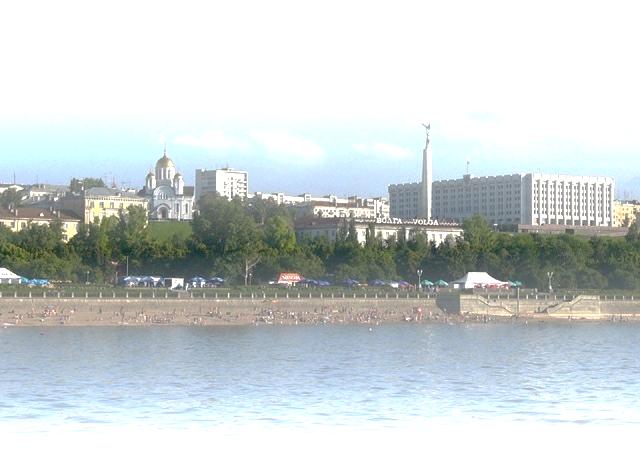 РЫНОК ЖИЛОЙНЕДВИЖИМОСТИГОРОДСКИХ ОКРУГОВСАМАРСКОЙ ОБЛАСТИМОНИТОРИНГОВЫЙ ОТЧЕТ(по состоянию за октябрь 2019 года)Отчет подготовил:Сертифицированный аналитик-консультант рынка недвижимости(Сертификат РОСС RU РГР САКРН 63.001 от 26.11.2016 г.)А.Л. Патрикеевруководитель отдела мониторинга и социальных программСамарский областной Фонд жилья и ипотекиАнализ выполнен в соответствии с требованиями методологии РГРСАМАРА 2019Основные положенияПредметом исследования настоящего отчета является рынок жилой недвижимости в городских округах Самарской области (одно-, двух- и трехкомнатные квартиры в многоквартирных жилых домах):г.о. Самара;г.о. Тольятти;г.о. Новокуйбышевск;г.о. Сызрань;г.о. Жигулевск;г.о. Кинель;г.о. Октябрьск;г.о. Отрадный;г.о. Чапаевск;г.о. Похвистнево.Настоящий отчет подготовлен в соответствии с методологией Российской Гильдии Риэлторов. Основные положения методологии описаны в книге «Анализ рынка недвижимости для профессионалов» Г.М. Стерник, С.Г. Стерник.Сущность методологии выборочного статистического анализа рынка недвижимости состоит в сборе документированной информации об объектах рынка, разделении объектов на однородные группы (выборки) по качеству, местоположению, периодам времени, определении характеристик каждой выборки и исследовании полученных числовых пространственно-параметрических и динамических моделей с дискретным шагом (ДППМ).Данная методология включает следующие группы операций - этапы мониторинга:выбор показателей, подлежащих определению при решении конкретной задачи анализа рынка (например, удельная цена квартир, площадь помещений);выбор периода (например, день, неделя, месяц, квартал, год), за который производится обработка данных для получения одного значения каждого из статистических показателей, и определенного количества периодов предыстории для построения динамического ряда;сбор и предварительная обработка документированной информации об объектах рынка в заданных периодах (обеспечение наличия данных, необходимых и достаточных для получения выбранных статистических показателей, в том числе и для типизации объектов (расчленения на однородные группы), очистка базы данных от недостоверной информации, повторов и дублей);предварительная типизация (классификация) объектов по качеству (типы, классы), размерам (число комнат или диапазон общей площади помещений), местоположению (зона, район города) и другим признакам;расчленение совокупности объектов на выборки в соответствии с принятой классификацией;определение статистических характеристик каждой выборки, построение гистограммы распределения каждого показателя;построение предварительной числовой пространственно-параметрической модели рынка по каждому из выбранных показателей;корректировка расчленения (дополнительное расчленение или объединение выборок) и построение оптимизированной пространственно-параметрической модели рынка;расчет структурных относительных показателей сегмента рынка (долей);построение динамических рядов по каждому из выбранных показателей;расчет относительных показателей динамики (индексов и темпов);описание полученных результатов и подготовка отчета о мониторинге рынка за текущий период и о накопленной динамике за рассматриваемые периоды.Для целей настоящего отчета были проанализированы предложения к продаже объектов жилой недвижимости, опубликованные на сайтах «ЦИАН» (https://samara.cian.ru/), «Волга-Инфо недвижимость» (http://www.volgainfo.net/togliatti/search/kvartiryi/) и «Недвижимость Avito.ru» (http://www.avito.ru/).При проведении анализа предложений на первом этапе обработки данных проведена типизация объектов недвижимости по качеству, размеру, местоположению, т.е. выделены типы (категории) жилья с определенной совокупностью признаков.Типизация по качеству.Вторичный рынок жилой недвижимости г.Самары укрупненно представлен следующими типами квартир:Таблица Вторичный рынок жилой недвижимости г.Тольятти укрупненно представлен следующими типами квартир:Таблица Вторичный рынок жилой недвижимости г.Новокуйбышевск укрупненно представлен следующими типами квартир:Таблица Вторичный рынок жилой недвижимости г.Сызрань укрупненно представлен следующими типами квартир:Таблица Вторичный рынок жилой недвижимости г.Жигулевск укрупненно представлен следующими типами квартир:Таблица Вторичный рынок жилой недвижимости остальных городских округов Самарской области укрупненно представлен следующими типами квартир:Таблица Типизация по размеруВ настоящем отчете типизация по размеру проведена по количеству комнат. Рассмотрены одно-, двух- и трехкомнатные квартиры.Ввиду незначительной доли предложения четырех- и более комнатных квартир данные объекты в настоящем отчете не рассматриваются.Типизация по местоположениюТипизация по месторасположению в г.Самара проведена в соответствии с административными районами:Таблица Типизация по месторасположению в г.Тольятти проведена в соответствии с административными районами:«Старый город» - Центральный административный район;«Новый город» - Автозаводский административный район; «Комсомольский» - Комсомольский административный район; «Шлюзовой» - микрорайон «Шлюзовой» Комсомольского административного района; «Поволжский» - микрорайон «Поволжский» Комсомольского административного района.Ввиду незначительной площади остальных городов типизация по месторасположению не проводилась.При подготовке дискретной пространственно-параметрической модели для каждого типа определены следующие параметры:количество объектов, шт.;средняя площадь, кв.м;минимальная цена предложения, руб./кв. м;максимальная цена предложения, руб./кв. м;средняя удельная цена предложения, руб./кв. м;медиана, руб./кв. м;среднее квадратичное отклонение (СКО), руб./кв. м;погрешность, руб./кв. м;погрешность, %.Рассчитанные дискретные пространственно-параметрические модели по каждому городскому округу представлены в приложении к отчету.Обобщенные результаты проведенного мониторингаПри проведении мониторинга вторичного рынка жилой недвижимости городских округах Самарской области (одно-, двух- и трехкомнатные квартиры в многоквартирных жилых домах) было проанализировано 16 929 уникальных предложений к продаже, опубликованных в СМИ в октябре 2019 года.Результаты проведенного анализа представлены в таблице.Таблица Рисунок Структура предложения к продаже объектов жилой недвижимости
в городах Самара и ТольяттиРисунок Структура предложения к продаже объектов жилой недвижимости
в городских округах Самарской областиРисунок Активность рынка(отношение количества предложений к количеству жителей)Рисунок Средняя удельная цена предложения одного квадратного метра общей площади объектов жилой недвижимости
в городских округах Самарской областиЗависимость средней удельной цены предложения одного квадратного метра общей площади жилья в многоквартирных домах в городских округах Самарской области от количества жителей представлена в таблице.Таблица Рисунок Зависимость средней удельной цены предложения одного квадратного метра
общей площади жилья от количества жителейДинамика средневзвешенного значения*) цены предложения одного квадратного метра общей площади жилья в многоквартирных домах по городским округам Самарской области в целом представлена в таблице.Таблица *) Средневзвешенное значение показателя — среднее арифметическое значение показателя, в котором учтены удельные веса каждого числового значения в общей их сумме.Рисунок Динамика средневзвешенного значения цены предложения одного квадратного метра общей площади жильяв целом по городским округам Самарской области Рисунок Относительное изменение средней удельной цены предложения 1 кв.м общей площади квартир в целом по городским округам Самарской областиРисунок Динамика средневзвешенного значения цены предложения одного квадратного метра общей площади жильяпо городским округам Самарской области Рисунок Динамика количества предложений и средней удельной цены предложения на вторичном 
рынке жилья по городским округам Самарской области в целомРезюмеВторичный рынок недвижимости г.СамараВ октябре 2019 динамика средней удельной цены предложения 1 кв.м общей площади квартир в многоквартирных домах на вторичном рынке города Самара по отношению к предыдущему периоду (сентябрь 2019 года) носила положительный характер. Величина динамики средней удельной цены предложения составила 344 руб. (0,57%). По отношению к аналогичному периоду прошлого года (октябрь 2018 года) общий рост средней удельной цены предложения одного квадратного метра общей площади квартир в многоквартирных домах на вторичном рынке в г. Самара составил 1 364 рубля (2,31%).По отношению к началу 2019 года (январь 2019 года) динамика средней удельной цены предложения носит положительный характер, и составляет 249 рублей (0,41%).Несмотря на разнонаправленность динамики в отдельные периоды (на временном промежутке октябрь 2018 – октябрь 2019 г.г.), необходимо отметить тенденцию положительного тренда на вторичном рынке жилой недвижимости г. Самара, однако данный рост не компенсирует инфляцию.Вторичный рынок недвижимости г.ТольяттиВ октябре 2019 года вторичный рынок жилой недвижимости г. Тольятти характеризовался незначительной отрицательной динамикой средней удельной цены предложения. По отношению к предыдущему периоду (сентябрь 2019 года) снижение средней удельной цены предложения составило 28 руб. (0,07%), что значительно ниже погрешности проводимых вычислений (0,41%).По отношению к аналогичному периоду прошлого года (октябрь 2018 года) рост средней удельной цены предложения одного квадратного метра общей площади квартир в многоквартирных домах на вторичном рынке в г. Тольятти составил 851 рубль (2,14%).По отношению к началу года (январь 2019 года) рост средней удельной цены предложения одного квадратного метра общей площади квартир в многоквартирных домах на вторичном рынке в г. Тольятти составил 313 рублей (0,77%).Несмотря на разнонаправленность динамики в отдельные периоды (на временном промежутке октябрь 2018 – октябрь 2019 г.г.), необходимо отметить тенденцию положительного тренда на вторичном рынке жилой недвижимости г.Тольятти, однако данный рост не компенсирует инфляцию.Рынок новостроек г.СамараВ октябре 2019 динамика средней удельной цены предложения 1 кв.м общей площади новостроек носила положительный характер и составила 2 977 руб. (6,58%). Средняя удельная цена предложения одного квадратного метра новостроек в октябре 2019 года составила величину, равную 48 215 рублей.Необходимо отметить, что значительное влияние на величину средней удельной цены предложения оказывает объем предложения новостроек, расположенных в Куйбышевском районе (в октябре данная величина составила 42,6%%), что при низкой средней удельной цене предложения в данном районе (39 434 руб./кв.м) значительно влияет на значение средней удельной цены предложения по городу в целом. В октябре было отмечено снижение объема предложения в Куйбышевском районе относительно сентября 2019 на 6,3% (в сентябре доля Куйбышевского района составляла 48,9% при средней цене предложения – 39 405 рублей), что не замедлило сказаться на общей динамике средней удельной цены предложения новостроек по городу в целом.По отношению к началу 2019 года (январь 2019 года) динамика средней удельной цены предложения носила положительный характер, и составила 1 578 рублей (3,38%).Данные официальной статистикиТаблица Основные экономические и социальные показатели Самарской области
за сентябрь 2019 года1)В соответствии с информацией, опубликованной на сайте Территориального органа Федеральной службы государственной статистики по Самарской области (http://samarastat.gks.ru/wps/wcm/connect/rosstat_ts/samarastat/ru/statistics/) январь-сентябрь 2019 года на территории Самарской области введено в эксплуатацию 9918 ) новых квартир общей площадью 884,0 тыс. кв. метров (без учета квартир в жилых домах на участках для ведения садоводства – 9764 квартиры общей площадью 864,0 тыс. кв. метров). Общая площадь жилых помещений в построенных индивидуальными застройщиками жилых домах составила 544,71) тыс. кв. метров (в том числе 20,0 тыс. кв. метров –  на земельных участках, предназначенных для ведения садоводства), или 61,1% от общего объема жилья, введенного в январе-сентябре 2019 годаТаблица Ввод в эксплуатацию жилых домов в 2019 году1) Общая (полезная) площадь жилища определяется как сумма площадей всех жилых комнат и подсобных помещений (кухонь, коридоров, ванных комнат, кладовых, встроенных шкафов и т.п.) квартир и домов, включая площадь отапливаемых и пригодных для проживания в течение всего года пристроенных к дому помещений (террас, веранд и др.). В общую (полезную) площадь не включается площадь лестничных клеток, тамбуров, вестибюлей, открытых террас, балконов и т.п. (Постановление Госкомстата РФ от 8 апреля 2003 г. № 42 «Об утверждении статистического инструментария для проведения основного этапа Национального обследования благосостояния домохозяйств и участия в социальных программах (НОБУС)»)Вторичный рынок жильяГородской округ СамараСтруктура предложенияПри подготовке настоящего отчета было проанализировано 7 674 уникальных предложений, опубликованных в октябре 2019 года на сайте «ЦИАН» (https://samara.cian.ru/).На вторичном рынке жилой недвижимости в разрезе административных районов предложения к продаже представлены следующим образом:Рисунок Структура предложения к продаже объектов жилой недвижимости
в разрезе административных районовНаибольшее количество предложений – 20,0% приходится на Промышленный район.По типу квартир структура предложения объектов жилой недвижимости на вторичном рынке города Самары представлена следующим образом:Рисунок Структура предложения к продаже объектов жилой недвижимости
по типу квартирСтруктура предложения к продаже квартир в многоквартирных домах отражает представленность тех или иных типов домов в г. Самара.Наибольшее количество предложений на вторичном рынке недвижимости города Самары приходится на кирпичные «улучшенки» – 50,5% от общего количества предложений.По типу квартир структура предложения к продаже квартир в многоквартирных домах в каждой ценовой зоне представлена следующим образом:Рисунок Структура предложения к продаже объектов жилой недвижимости
по типу квартир в разрезе административных районовНаибольшее количество предложений на вторичном рынке недвижимости города Самары приходится на кирпичные «улучшенки» в Октябрьском районе – 13,6% от общего количества предложений, наименьшее – «малосемейки» в Ленинском, Железнодорожном, Красноглинском и Куйбышевском районах – по 0,1% от общего объема предложения.По количеству комнат структура предложения объектов жилой недвижимости города Самары представлена следующим образом:Рисунок Структура предложения к продаже объектов жилой недвижимости
по количеству комнатТаким образом, наибольшее количество предложений на вторичном рынке жилой недвижимости города Самары приходится на однокомнатные квартиры в Октябрьском районе – 7,6% от общего количества предложений, наименьшее – однокомнатные квартиры в Самарском районе – 0,9% от общего количества предложений.Анализ цен предложенияРезультаты проведенного анализа цены предложения к продаже квартир в многоквартирных домах на вторичном рынке жилой недвижимости г. Самары представлены в таблице.Таблица Таким образом, в результате проведенного анализа можно сделать предположение, что максимальная средняя удельная цена предложения 1 кв.м общей площади у трехкомнатных «элиток» в Октябрьском районе, а минимальная – у трехкомнатных «сталинок» в Куйбышевском районе.Рисунок Средняя удельная цена предложения 1 кв.м общей площади квартир в многоквартирных домах
в административных районах в зависимости от типа квартирРисунок Средняя удельная цена предложения 1 кв.м общей площади квартир
в целом по г. Самара в зависимости от типа квартирРисунок Средняя удельная цена предложения 1 кв.м общей площади квартир
в целом по г. Самара в разрезе административных районовРисунок Средняя удельная цена предложения 1 кв.м общей площади квартир
по административным районам в зависимости от типа квартирТаким образом, наибольшая средняя удельная цена предложения «метра» традиционно в «старом центре» - Самарском и Ленинском районах и «новом центре» - Октябрьский район. При этом следует отметить, что основными «драйверами» цен в этих районах являются квартиры в «элитках» и кирпичных домах «улучшенной планировки». Средняя цена предложения «метра» в квартирах вышеназванных типов выше средней цены предложения по району в целом и составляет:Самарский район – 104 407 «элитки», 70 955 кирпичные «улучшенки»;Ленинский район – 111 215 «элитки», 80 190 кирпичные «улучшенки»;Октябрьский район – 115 404 «элитки», 72 305 кирпичные «улучшенки»В аутсайдерах «окраина» – Куйбышевский район, минимальная средняя удельная цена предложения у «сталинок» в Куйбышевском районе – 31 367 руб.Распределение средней удельной цены предложения одного квадратного метра общей площади жилья по всей совокупности выборки по районам города Самара представлено на рисунке.Рисунок Распределение средней удельной цены предложения одного квадратного метра общей площади жилья по районам города СамараОтклонение средней удельной цены предложения по районам города Самара от средней удельной цены предложения по городу в целом представлено на рисунке.Рисунок Отклонение средней удельной цены предложения по районам города Самара от средней удельной цены предложения по городу в целомДинамика цен предложенияАнализируя полученные результаты, можно сделать вывод о том, что в октябре 2019 года прошла незначительная положительная коррекция средней удельной цены предложения 1 кв.м общей площади квартир в многоквартирных домах на вторичном рынке города Самара по отношению к предыдущему периоду (сентябрь 2019 года).Величина коррекции средней удельной цены предложения составила 344 руб. (0,57%).Рисунок Динамика средней удельной цены предложения 1 кв.м общей площади квартир и количества предложений в целом по г. СамараРисунок Относительное изменение средней удельной цены предложения 1 кв.м общей площади квартир в целом по г. СамараПо отношению к аналогичному периоду прошлого года (октябрь 2018 года) рост средней удельной цены предложения одного квадратного метра общей площади квартир в многоквартирных домах на вторичном рынке в г. Самара составил 1 364 рубля (2,31%).По отношению к началу года (январь 2019 года) рост средней удельной цены предложения одного квадратного метра общей площади квартир в многоквартирных домах на вторичном рынке в г. Самара составил 249 рублей (0,44%).Несмотря на разнонаправленность динамики в отдельные периоды, необходимо отметить тенденцию положительного тренда на вторичном рынке жилой недвижимости г. Самара, однако данный рост едва компенсирует инфляцию.Таблица Изменение средних удельных цен предложения 1 кв.м общей площади квартир в целом по г. Самара в зависимости от типа квартирГородской округ ТольяттиСтруктура предложенияПри подготовке настоящего отчета было проанализировано 5 286 уникальных предложений, опубликованных в октябре 2019 года на сайте «Волга-Инфо недвижимость» (http://www.volgainfo.net/togliatti/search/kvartiryi/).На вторичном рынке жилой недвижимости в разрезе административных районов предложения к продаже представлены следующим образом:Рисунок Структура предложения к продаже объектов жилой недвижимости
в разрезе районовНаибольшее количество предложений (54,9%) приходится на «Новый город» (Автозаводский район), что обусловлено структурой данного района - плотная квартальная жилая застройка.По типу квартир структура предложения объектов жилой недвижимости на вторичном рынке города Тольятти представлена следующим образом:Рисунок Структура предложения к продаже объектов жилой недвижимости
по типу квартирСтруктура предложения к продаже квартир в многоквартирных домах отражает представленность тех или иных типов домов в г. Тольятти.Наибольшее количество предложений на вторичном рынке недвижимости города Тольятти приходится на «современную панель» – 36,1% от общего количества предложений.По типу квартир структура предложения к продаже квартир в многоквартирных домах в каждом районе представлена следующим образом:Рисунок Структура предложения к продаже объектов жилой недвижимости
по типу квартир в разрезе районовНаибольшее количество предложений на вторичном рынке недвижимости города Тольятти приходится на «современную панель» в «Новом городе» – 23,1% от общего количества предложений, наименьшее – «сталинки» в «Комсомольском» и «Шлюзовом» – по 0,2% от общего количества предложений.По количеству комнат структура предложения объектов жилой недвижимости города Тольятти представлена следующим образом:Рисунок Структура предложения к продаже объектов жилой недвижимости
по количеству комнатТаким образом, наибольшее количество предложений на вторичном рынке жилой недвижимости (квартиры в многоквартирных домах) города Тольятти приходится на «Новый город», при этом преобладает предложение однокомнатных квартир – 20,1%.Наименее представлены предложения трехкомнатных квартир в «Поволжском» – 0,4% от общего количества предложений.Анализ цен предложенияРезультаты проведенного анализа цены предложения к продаже квартир в многоквартирных домах на вторичном рынке жилой недвижимости г. Тольятти представлены в таблице.Таблица Таким образом, в результате проведенного анализа можно сделать предположение, что максимальная средняя удельная цена предложения одного квадратного метра общей площади у двухкомнатных «элиток» в «Новом городе», а минимальная – у трехкомнатных квартир типа «современная панель» в «Поволжском».Рисунок Средняя удельная цена предложения 1 кв.м общей площади квартир в многоквартирных домах
в районах в зависимости от типа квартирРисунок Средняя удельная цена предложения 1 кв.м общей площади квартир
в целом по г. Тольятти в зависимости от типа квартирРисунок Средняя удельная цена предложения 1 кв.м общей площади квартир
в целом по г. Тольятти в разрезе ценовых зонДинамика цен предложенияТаблица Изменение средних удельных цен предложения 1 кв.м общей площади квартир в целом по г. Тольятти в зависимости от типа квартирРисунок Динамика средней удельной цены предложения 1 кв.м общей площади квартир в целом по г. ТольяттиРисунок Относительное изменение средней удельной цены предложения 1 кв.м общей площади квартир в целом по г. ТольяттиАнализируя полученные результаты, можно сделать вывод о незначительной отрицательной динамике средней удельной цены предложения одного квадратного метра общей площади квартир в многоквартирных домах на вторичном рынке города Тольятти. По отношению к предыдущему периоду (сентябрь 2019 года) снижение составило 28 руб. (0,07%), что значительно ниже погрешности проводимых вычислений (0,41%).По отношению к аналогичному периоду прошлого года (октябрь 2018 года) рост средней удельной цены предложения одного квадратного метра общей площади квартир в многоквартирных домах на вторичном рынке в г. Тольятти составил 851 рубль (2,14%).По отношению к началу года (январь 2019 года) рост средней удельной цены предложения одного квадратного метра общей площади квартир в многоквартирных домах на вторичном рынке в г. Тольятти составил 313 рублей (0,77%).Начавшаяся с середины 2018 года тенденция роста средней удельной цены предложения, была продолжена в 2019 году, в марте 2019 средняя удельная цена предложения одного квадратного метра общей площади вплотную приблизилась к отметке 40 900 руб./кв.м. Однако, начиная с апреля, рост сменился отрицательной коррекцией, и в июне, средняя удельная цена предложения одного квадратного метра общей площади квартир в многоквартирных домах на вторичном рынке в г. Тольятти опустилась ниже отметки в 40 500 руб. Начиная с июля на вторичном рынке жилой недвижимости отмечаются разнонаправленные колебания средней удельной цены предложения одного квадратного метра общей площади квартир в многоквартирных домах. В октябре значение средней удельной цены предложения составило 40 687 рублей.Необходимо отметить, что положительная динамика, прошедшая относительно аналогичного периода прошлого года (октябрь 2018 года) не покрывает прошедшую за данный период инфляцию.НовостройкиГородской округ СамараСтруктура и анализ цены предложенияПри подготовке отчета было проанализировано 2 459 предложений к продаже одно-, двух- и трехкомнатных квартир в сданных в эксплуатацию вновь построенных домах и домах высокой степени готовности опубликованных в октябре 2019 года на сайте «ЦИАН» (https://samara.cian.ru/). В результате проведенного анализа были получены следующие результаты:Таблица Рисунок Структура предложения к продаже новостроек в разрезе административных районовРисунок Структура предложения к продаже новостроек по количеству комнат в квартиреПринимая во внимание результаты проведенного анализа, можно предположить, что наибольшее количество предложений к продаже новостроек приходится на Куйбышевский район – 42,6%, при этом в структуре предложения на однокомнатные квартиры приходится 16,6%. Наименьшее количество предложений приходится на трехкомнатные квартиры в Советском районе – 0,1% от общего объема предложений.Рисунок Средняя удельная цена предложения 1 кв.м общей площади в новостройкахНаибольшее значение средней удельной цены предложения одного квадратного метра общей площади в новостройках высокой степени готовности у однокомнатных квартир в Ленинском районе, наименьшее – у трехкомнатных квартир в Куйбышевском районе.Динамика цен предложенияТаблица Изменение средних удельных цен предложения 1 кв.м общей площади квартир
в новостройках в целом по г. СамараРисунок Динамика средней удельной цены предложения 1 кв.м общей площади квартир
в «новостройках» в целом по г. СамараРисунок Динамика относительного изменения средней удельной цены предложения 1 кв.м общей площади квартир в «новостройках» в целом по г. СамараРынок аренды жилой недвижимостиГородской округ СамараСтруктура предложенияПри подготовке настоящего отчета было проанализировано 1 018 уникальных предложений, опубликованных на сайте «ЦИАН» (https://samara.cian.ru/).Структура предложения к аренде объектов жилой недвижимости по количеству комнат представлена следующим образом:Рисунок Структура предложения к аренде объектов жилой недвижимости
по количеству комнатРисунок Структура предложения к аренде объектов жилой недвижимости
по типам квартирТаким образом, наиболее представленными на рынке аренды жилой недвижимости являются однокомнатные квартиры. При этом наибольшее количество предложений приходится на квартиры в кирпичных домах «улучшенной» планировки.По административным районам структура предложения к аренде объектов жилой недвижимости представлена следующим образомРисунок Структура предложения к аренде объектов жилой недвижимости
по административным районамТаким образом, наибольшее количество предложений к аренде приходится на квартиры в Октябрьском районе.Анализ арендной платыТаблица Рисунок Средняя арендная плата (руб./месяц) по типу квартирТаким образом, в результате проведенного анализа можно сделать предположение, что максимальная средняя арендная плата у трехкомнатных кирпичных «улучшенок» – 37 224 руб., минимальная – у однокомнатных «малосемеек» – 11 225 руб.Городской округ ТольяттиСтруктура предложенияПри подготовке настоящего отчета было проанализировано 398 уникальных предложений, опубликованных на сайте «Волга-Инфо недвижимость» (http://www.volgainfo.net/togliatti/search/arenda_zhilyih/).Структура предложения к аренде объектов жилой недвижимости по количеству комнат представлена следующим образом:Рисунок Структура предложения к аренде объектов жилой недвижимости по количеству комнатСтруктура предложения к аренде объектов жилой недвижимости по районам представлена следующим образом:Рисунок Структура предложения к аренде объектов жилой недвижимости по районамРисунок Структура предложения к аренде объектов жилой недвижимости
по типам квартирТаким образом, наиболее представленными на рынке аренды жилой недвижимости являются однокомнатные квартиры. При этом наибольшее количество предложений приходится на квартиры в панельных домах «современной» планировки.По административным районам структура предложения к аренде объектов жилой недвижимости представлена следующим образом:Рисунок Структура предложения к аренде объектов жилой недвижимости
по административным районамТаким образом, наибольшее количество предложений к аренде приходится на квартиры в Автозаводском районе («Новый город»).Анализ арендной платыТаблица Рисунок Средняя арендная плата (руб./месяц) по типу квартирТаким образом, в результате проведенного анализа можно сделать предположение, что максимальная средняя арендная плата у трехкомнатных «улучшенок» – 26 815 руб., минимальная – у однокомнатных «малометражек» – 7 667 руб.ПриложенияПриложение Дискретная пространственно-параметрическая модель вторичного рынка жилой недвижимости г. Самары (одно-, двух- и трехкомнатные квартиры в многоквартирных домах) по состоянию за октябрь 2019 годаПриложение Дискретная пространственно-параметрическая модель вторичного рынка жилой недвижимости
г. Тольятти (одно-, двух- и трехкомнатные квартиры в многоквартирных домах)
по состоянию за октябрь 2019 годаТип (условное наименование)ОписаниеОписаниеТип (условное наименование)критерийзначение"элитки"Этажность, мин./макс.2-28"элитки"Материал наружных стенкирпич с утеплителем"элитки"Наличие лифтаесть"элитки"Наличие мусоропроводаесть"элитки"Высота потолков, мот 3,00"элитки"Площадь кухни, мин./макс., кв.мсвободная планировка"элитки"Расположение комнатсвободная планировка"элитки"Период постройкис конца 90-х годов"элитки"Отделкаповышенного качества"элитки"Территория, инфраструктура, сервисконсьерж, автономное отопление, климат-контроль, видеонаблюдение, паркинг, спортивно-оздоровительный комплекс"улучшенки" (кирпичные)Этажность, мин./макс.4-28"улучшенки" (кирпичные)Материал наружных стенкирпич"улучшенки" (кирпичные)Наличие лифтаесть"улучшенки" (кирпичные)Наличие мусоропроводаесть"улучшенки" (кирпичные)Высота потолков, м2,7"улучшенки" (кирпичные)Площадь кухни, мин./макс., кв.мболее 10,0"улучшенки" (кирпичные)Расположение комнатраздельные"улучшенки" (кирпичные)Период постройкис середины 60-х"улучшенки" (кирпичные)Отделкастандартная"улучшенки" (кирпичные)Территория, инфраструктура, сервис-"улучшенки" (панельные)Этажность, мин./макс.5-16"улучшенки" (панельные)Материал наружных стенпанели, блоки"улучшенки" (панельные)Наличие лифтаесть"улучшенки" (панельные)Наличие мусоропроводаесть"улучшенки" (панельные)Высота потолков, м2,7"улучшенки" (панельные)Площадь кухни, мин./макс., кв.мболее 10,0"улучшенки" (панельные)Расположение комнатраздельные"улучшенки" (панельные)Период постройкис конца 60-х"улучшенки" (панельные)Отделкастандартная"улучшенки" (панельные)Территория, инфраструктура, сервис-"хрущевки"Этажность, мин./макс.4-5"хрущевки"Материал наружных стенкирпич, панель, блоки"хрущевки"Наличие лифтанет"хрущевки"Наличие мусоропроводанет"хрущевки"Высота потолков, м2,5"хрущевки"Площадь кухни, мин./макс., кв.м5,5-6,5"хрущевки"Расположение комнатсмежные"хрущевки"Период постройкиначало 50-х - середина 60-х"хрущевки"Отделкастандартная"хрущевки"Территория, инфраструктура, сервис-"сталинки"Этажность, мин./макс.4-6"сталинки"Материал наружных стенкирпич"сталинки"Наличие лифтанет"сталинки"Наличие мусоропроводанет"сталинки"Высота потолков, мдо 3,5"сталинки"Площадь кухни, мин./макс., кв.мдо 15"сталинки"Расположение комнатраздельные"сталинки"Период постройкидо начала 50-х"сталинки"Отделкастандартная"сталинки"Территория, инфраструктура, сервис-"малосемейки"Этажность, мин./макс.5-12"малосемейки"Материал наружных стенкирпич, панель"малосемейки"Наличие лифтапри этажности от 9 - есть"малосемейки"Наличие мусоропроводанет"малосемейки"Высота потолков, м2,6"малосемейки"Площадь кухни, мин./макс., кв.м4-6"малосемейки"Расположение комнатсмежные"малосемейки"Период постройки70-е - 80-е"малосемейки"Отделкастандартная"малосемейки"Территория, инфраструктура, сервис-Тип (условное наименование)ОписаниеОписаниеТип (условное наименование)критерийзначение"элитки"Этажность, мин./макс.2-18"элитки"Материал наружных стенкирпич с утеплителем"элитки"Наличие лифтаесть"элитки"Наличие мусоропроводаесть"элитки"Высота потолков, мот 3,00"элитки"Площадь кухни, мин./макс., кв.мсвободная планировка"элитки"Расположение комнатсвободная планировка"элитки"Период постройкис конца 90-х годов"элитки"Отделкаповышенного качества"элитки"Территория, инфраструктура, сервисконсьерж, автономное отопление, климат-контроль, видеонаблюдение, паркинг, спортивно-оздоровительный комплекс"улучшенки"Этажность, мин./макс.5-18"улучшенки"Материал наружных стенкирпич"улучшенки"Наличие лифтаесть"улучшенки"Наличие мусоропроводаесть"улучшенки"Высота потолков, м2,7"улучшенки"Площадь кухни, мин./макс., кв.мболее 10,0"улучшенки"Расположение комнатраздельные"улучшенки"Период постройкис середины 70-х"улучшенки"Отделкастандартная"улучшенки"Территория, инфраструктура, сервис-"современная панель" ("волгоградская", "ленинградская", "новая московская", "олимпийская", "самарская", "ульяновская", "югославская", "макаровская")Этажность, мин./макс.9-17"современная панель" ("волгоградская", "ленинградская", "новая московская", "олимпийская", "самарская", "ульяновская", "югославская", "макаровская")Материал наружных стенпанели"современная панель" ("волгоградская", "ленинградская", "новая московская", "олимпийская", "самарская", "ульяновская", "югославская", "макаровская")Наличие лифтаесть"современная панель" ("волгоградская", "ленинградская", "новая московская", "олимпийская", "самарская", "ульяновская", "югославская", "макаровская")Наличие мусоропроводаесть"современная панель" ("волгоградская", "ленинградская", "новая московская", "олимпийская", "самарская", "ульяновская", "югославская", "макаровская")Высота потолков, м2,7"современная панель" ("волгоградская", "ленинградская", "новая московская", "олимпийская", "самарская", "ульяновская", "югославская", "макаровская")Площадь кухни, мин./макс., кв.мболее 10,0"современная панель" ("волгоградская", "ленинградская", "новая московская", "олимпийская", "самарская", "ульяновская", "югославская", "макаровская")Расположение комнатраздельные"современная панель" ("волгоградская", "ленинградская", "новая московская", "олимпийская", "самарская", "ульяновская", "югославская", "макаровская")Период постройкис середины 70-х"современная панель" ("волгоградская", "ленинградская", "новая московская", "олимпийская", "самарская", "ульяновская", "югославская", "макаровская")Отделкастандартная"современная панель" ("волгоградская", "ленинградская", "новая московская", "олимпийская", "самарская", "ульяновская", "югославская", "макаровская")Территория, инфраструктура, сервис-"старая планировка" ("хрущевки", "старая московская")Этажность, мин./макс.4-9"старая планировка" ("хрущевки", "старая московская")Материал наружных стенкирпич, панель, блоки"старая планировка" ("хрущевки", "старая московская")Наличие лифтапри этажности от 9 - есть"старая планировка" ("хрущевки", "старая московская")Наличие мусоропроводанет"старая планировка" ("хрущевки", "старая московская")Высота потолков, м2,5"старая планировка" ("хрущевки", "старая московская")Площадь кухни, мин./макс., кв.м5,5-6,5"старая планировка" ("хрущевки", "старая московская")Расположение комнатсмежные"старая планировка" ("хрущевки", "старая московская")Период постройкис середины 60-х"старая планировка" ("хрущевки", "старая московская")Отделкастандартная"старая планировка" ("хрущевки", "старая московская")Территория, инфраструктура, сервис-"малометражки" ("гостинки", "ташкентская")Этажность, мин./макс.5, 9, 16"малометражки" ("гостинки", "ташкентская")Материал наружных стенкирпич, панель"малометражки" ("гостинки", "ташкентская")Наличие лифтапри этажности от 9 - есть"малометражки" ("гостинки", "ташкентская")Наличие мусоропроводаесть"малометражки" ("гостинки", "ташкентская")Высота потолков, м2,5"малометражки" ("гостинки", "ташкентская")Площадь кухни, мин./макс., кв.м4-6"малометражки" ("гостинки", "ташкентская")Расположение комнатсмежные"малометражки" ("гостинки", "ташкентская")Период постройки70-е - 80-е"малометражки" ("гостинки", "ташкентская")Отделкастандартная"малометражки" ("гостинки", "ташкентская")Территория, инфраструктура, сервис-"сталинки"Этажность, мин./макс.2-4"сталинки"Материал наружных стенкирпич"сталинки"Наличие лифтанет"сталинки"Наличие мусоропроводанет"сталинки"Высота потолков, мдо 3,5"сталинки"Площадь кухни, мин./макс., кв.мдо 15"сталинки"Расположение комнатраздельные"сталинки"Период постройкидо начала 50-х"сталинки"Отделкастандартная"сталинки"Территория, инфраструктура, сервис-Тип (условное наименование)ОписаниеОписаниеТип (условное наименование)критерийзначение"современная планировка"Этажность, мин./макс.от 6"современная планировка"Материал наружных стенкирпич, панели"современная планировка"Наличие лифтапри этажности от 9 - есть"современная планировка"Наличие мусоропроводаесть"современная планировка"Высота потолков, мот 2,6"современная планировка"Площадь кухни, мин./макс., кв.мболее 9,0"современная планировка"Расположение комнатраздельные"современная планировка"Период постройкис конца 60-х"современная планировка"Отделкастандартная"современная планировка"Территория, инфраструктура, сервис-"старая планировка"Этажность, мин./макс.1-5"старая планировка"Материал наружных стенкирпич, панели, блоки"старая планировка"Наличие лифтанет"старая планировка"Наличие мусоропроводанет"старая планировка"Высота потолков, м2,5-2,8"старая планировка"Площадь кухни, мин./макс., кв.м5,5-6,5"старая планировка"Расположение комнатсмежные, раздельные"старая планировка"Период постройкидо середины 60-х"старая планировка"Отделкастандартная"старая планировка"Территория, инфраструктура, сервис-Тип (условное наименование)ОписаниеОписаниеТип (условное наименование)критерийзначение"современная планировка"Этажность, мин./макс.6, 9-14"современная планировка"Материал наружных стенкирпич, панели"современная планировка"Наличие лифтапри этажности от 9 - есть"современная планировка"Наличие мусоропроводаесть"современная планировка"Высота потолков, мот 2,6"современная планировка"Площадь кухни, мин./макс., кв.мболее 9,0"современная планировка"Расположение комнатраздельные"современная планировка"Период постройкис конца 60-х"современная планировка"Отделкастандартная"современная планировка"Территория, инфраструктура, сервис-"старая планировка"Этажность, мин./макс.4-5"старая планировка"Материал наружных стенкирпич, панели, блоки"старая планировка"Наличие лифтанет"старая планировка"Наличие мусоропроводанет"старая планировка"Высота потолков, м2,5-2,8"старая планировка"Площадь кухни, мин./макс., кв.м5,5-6,5"старая планировка"Расположение комнатсмежные, раздельные"старая планировка"Период постройкидо конца 60-х"старая планировка"Отделкастандартная"старая планировка"Территория, инфраструктура, сервис-"малоэтажные"Этажность, мин./макс.1-3"малоэтажные"Материал наружных стенкирпич"малоэтажные"Наличие лифтанет"малоэтажные"Наличие мусоропроводанет"малоэтажные"Высота потолков, м2,6-2,8"малоэтажные"Площадь кухни, мин./макс., кв.м6-6,5"малоэтажные"Расположение комнатсмежные, раздельные"малоэтажные"Период постройкидо начала 60-х"малоэтажные"Отделкастандартная"малоэтажные"Территория, инфраструктура, сервис-Тип (условное наименование)ОписаниеОписаниеТип (условное наименование)критерийзначение"улучшенки"Этажность, мин./макс.4-10"улучшенки"Материал наружных стенкирпич, панель, блоки"улучшенки"Наличие лифтапри этажности от 9 - есть"улучшенки"Наличие мусоропроводаесть"улучшенки"Высота потолков, м2,7"улучшенки"Площадь кухни, мин./макс., кв.мболее 10,0"улучшенки"Расположение комнатраздельные"улучшенки"Период постройкис середины 70-х"улучшенки"Отделкастандартная"улучшенки"Территория, инфраструктура, сервис-"хрущевки"Этажность, мин./макс.до 5"хрущевки"Материал наружных стенкирпич, панель, блоки"хрущевки"Наличие лифтанет"хрущевки"Наличие мусоропроводанет"хрущевки"Высота потолков, м2,5"хрущевки"Площадь кухни, мин./макс., кв.м5,5-6,5"хрущевки"Расположение комнатсмежные"хрущевки"Период постройкис середины 60-х"хрущевки"Отделкастандартная"хрущевки"Территория, инфраструктура, сервис-"сталинки"Этажность, мин./макс.2-4"сталинки"Материал наружных стенкирпич"сталинки"Наличие лифтанет"сталинки"Наличие мусоропроводанет"сталинки"Высота потолков, мдо 3,5"сталинки"Площадь кухни, мин./макс., кв.мдо 15"сталинки"Расположение комнатраздельные"сталинки"Период постройкидо середины 60-х"сталинки"Отделкастандартная"сталинки"Территория, инфраструктура, сервис-Тип (условное наименование)ОписаниеОписаниеТип (условное наименование)критерийзначение"средней этажности"Этажность, мин./макс.4-5 и выше"средней этажности"Материал наружных стенкирпич, панели, блоки"средней этажности"Наличие лифтанет"средней этажности"Наличие мусоропроводанет"средней этажности"Высота потолков, м2,6"средней этажности"Площадь кухни, мин./макс., кв.мот 6,0"средней этажности"Расположение комнатсмежные, раздельные"средней этажности"Отделкастандартная"средней этажности"Территория, инфраструктура, сервис-"малоэтажные"Этажность, мин./макс.1-3"малоэтажные"Материал наружных стенкирпич, панели, блоки"малоэтажные"Наличие лифтанет"малоэтажные"Наличие мусоропроводанет"малоэтажные"Высота потолков, м2,5"малоэтажные"Площадь кухни, мин./макс., кв.мдо 6,5"малоэтажные"Расположение комнатсмежные, раздельные"малоэтажные"Отделкастандартная"малоэтажные"Территория, инфраструктура, сервис-№ п/пАдминистративный районОписание1СамарскийПлощадь района составляет 72 км², в том числе о. Поджабный — 27 км².
Границы района проходят:
Нечётная сторона улицы Льва Толстого от ул. Максима Горького до пересечения с улицей Братьев Коростелёвых.
Чётная сторона ул. Братьев Коростелёвых.
Правый берег реки Самары от ул. Братьев Коростелёвых.
Левый берег реки Волги до ул. Льва Толстого.
Остров Поджабный.2ЛенинскийПлощадь района составляет 5,4 км².
Ленинский район расположен в центральной части Самары и граничит с тремя другими районами: Железнодорожным, Самарским и Октябрьским.
С запада границей является берег реки Волги.
Границы района пролегают по улицам Льва Толстого, Братьев Коростелёвых, Пушкина, Полевой.3ОктябрьскийПлощадь района составляет 16,10 км². 
Границы района:
улица Полевая, улица Мичурина, Московское шоссе  (от ул. Мичурина до просп. Карла Маркса), улица Юрия Гагарина, улица Авроры, проспект Карла Маркса, улица Советской Армии, Московское шоссе  (от ул. Советской Армии до ул. XXII Партсъезда), улица XXII Партсъезда, улица Солнечная, 5-я просека.4ЖелезнодорожныйПлощадь района составляет 19,60 км².
Границы района:
р. Самара, ул. Венцека, ул. Бр.Коростелевых, ул. Л.Толстого, ул. Буянова, ул. Вилоновская, ул. Спортивная, ул. Чернореченская, ул. Владимирская, пр. К.Маркса, ул. Киевская, ул. Пролетарская, Московское ш., ул. Гагарина, ул. Авроры.5КировскийПлощадь района составляет 102 км².
Границы района:
р. Самара, пр. Кирова, ул. Ветлянская, ул. Земеца, ул. Физкультурная,  пр. Кирова, ул. Вольская,  ул. Краснодонская, пр. К.Маркса, пр. Кирова, Московское ш., ул. Ташкентская, ул. Солнечная, 9 просека, 5 линия, р. Волга, Студеный овраг, ул. Демократическая, Волжское ш., по зеленой зоне до Зубчаниновки, ул. Механиков, Аэропортовское ш., ул. Шоссейная (пос.  Смышляевка), по зеленой зоне до пос. Падовка.6ПромышленныйПлощадь района составляет 48,6 км².
Границы района:
р. Волга, 5 просека, ул. Солнечная, XXII Партсъезда, Московское ш., ул. Советской Армии, ул. Стара Загора, ул. XXII Партсъезда, ул. Вольская, ул. А. Матросова, ул. Свободы, пер. Штамповщиков, ул. Победы, ул. Ново-Вокзальная, ул. Красных Коммунаров, ул. Калинина, железнодорожная ветка, пр. Кирова, граница вещевого рынка, граница территории ГПЗ, Заводское ш., ул. Кабельная, р. Самара, пр. Кирова, ул. Ветлянская, ул. Земеца, ул. Физкультурная, пр. Кирова, ул. Вольская,  ул. Краснодонская, пр. К.Маркса, пр. Кирова, Московское ш., ул. Ташкентская, ул. Солнечная, 9 просека, 5 линия.7СоветскийПлощадь района составляет 48,5 км².
Границы района:
р. Самара, ул. Авроры, К.Маркса, ул. Советской Армии, ул. Стара-Загора, ул. XXII Партсъезда, ул. Вольская, ул. А. Матросова, ул. Свободы, пер. Штамповщиков, ул. Победы, ул. Ново-Вокзальная, ул. Красных Коммунаров, ул. Калинина, железнодорожная ветка, пр. Кирова, граница вещевого рынка, граница территории ГПЗ, Заводское ш., ул. Кабельная.8КрасноглинскийПлощадь района составляет 105,5 км².
Границы района:
п.Управленческий, п.Мехзавод, п.Красная Глинка, п.Прибрежный, п.Береза, с.Задельное, с.Пискалинский Взвоз, п.Винтай, п.Южный, п.Козелки, с.Ясная Поляна,  микрорайон «Крутые Ключи», п.Красный Пахарь, жилые массивы «Новая Самара», «Озерки», «Березовая Аллея», 23 км Московского шоссе, ст.Козелковская, Дома ЭМО, п.41 км, ВСЧ, ЖСК «Горелый хутор», ТСЖ «Жигулевские ворота», ТСЖ «Красный пахарь».9КуйбышевскийПлощадь района составляет 78,8 км².
Границы района:
р. Самара, р. Волга, р. Падовка, ул. Утевская, ул. Уральская, М 32, ул. Новосельская, граница кладбища «Рубежное», ул. Каштановая, ул. Продольная, ул. Охтинская.Городской округКоличество жителей (тыс. чел.)Количество предложенийКоличество предложенийКоличество предложенийКоличество предложенийСредняя удельная цена предложения 1 кв.м общей площади, руб.Средняя удельная цена предложения 1 кв.м общей площади, руб.Средняя удельная цена предложения 1 кв.м общей площади, руб.Средняя удельная цена предложения 1 кв.м общей площади, руб.Городской округКоличество жителей (тыс. чел.)всего1-комн.2-комн.3-комн.по всем типам1-комн.2-комн.3-комн.Самара1 156,57 6742 7812 7242 16960 37662 11458 89160 013Тольятти702,75 2862 0191 7391 52840 68741 83840 33539 565Новокуйбышевск103,073221231021039 77039 92139 12740 567Сызрань169,51 30739353438034 27834 56133 44235 160Жигулевск56,651018218214627 90028 89427 23227 494Кинель58,319651836237 93241 03837 14236 436Октябрьск26,518452953723 33624 14722 99623 070Отрадный47,042013216812030 89729 76830 61332 536Чапаевск72,250116020513625 98226 28525 64726 131Похвистнево29,011937404227 79829 73926 71627 118ИТОГО:2 421,316 9296 0196 0804 83047 70349 36046 42247 252Количество жителей (тыс. чел.)Средняя удельная цена предложения 1 кв.м общей площади, руб.Самара1 156,560 376Тольятти702,740 687Новокуйбышевск103,039 770Сызрань169,534 278Жигулевск56,627 900Кинель58,337 932Октябрьск26,523 336Отрадный47,030 897Чапаевск72,225 982Похвистнево29,027 798Коэфф. корреляцииКоэфф. корреляции0,878533Городской округокт.18ноя.18дек.18янв.19фев.19мар.19апр.19май.19июн.19июл.19авг.19сен.19окт.19Самара59 012р.59 320р.60 383р.60 127р.60 252р.59 619р.59 927р.59 864р.60 309р.59 922р.61 020р.60 032р.60 376р.Тольятти39 835р.39 861р.40 088р.40 374р.40 799р.40 873р.40 600р.40 556р.40 416р.40 624р.40 577р.40 715р.40 687р.Новокуйбышевск38 332р.38 745р.39 045р.39 528р.40 473р.39 774р.39 932р.40 129р.40 141р.39 773р.39 931р.39 941р.39 770р.Сызрань35 079р.35 323р.35 562р.35 654р.35 910р.36 046р.35 696р.35 603р.35 193р.34 906р.34 833р.34 709р.34 278р.Жигулевск27 887р.28 515р.27 912р.28 424р.28 151р.28 672р.27 942р.28 143р.28 416р.28 319р.28 251р.28 329р.27 900р.Кинель35 340р.35 712р.35 486р.35 758р.37 061р.37 242р.36 703р.37 610р.37 499р.38 013р.37 750р.38 029р.37 932р.Октябрьск23 401р.23 256р.22 906р.22 798р.23 137р.23 009р.23 049р.22 506р.22 282р.23 141р.23 040р.23 131р.23 336р.Отрадный32 134р.31 289р.31 341р.31 549р.31 730р.31 692р.32 081р.31 762р.31 531р.31 711р.31 591р.31 406р.30 897р.Чапаевск25 912р.26 337р.26 223р.26 310р.26 066р.26 533р.26 524р.25 971р.26 006р.25 966р.25 847р.25 719р.25 982р.Похвистнево27 469р.27 498р.27 347р.28 044р.28 569р.28 128р.27 964р.28 970р.28 663р.28 806р.28 609р.27 956р.27 798р.Средневзвешенная цена предложения 1 кв.м общей площади жилья по городским округам Самарской области в целом47 836р.46 021р.47 078р.46 311р.46 664р.46 785р.47 423р.47 760р.47 081р.46 678р.47 082р.46 863р.47 703р.Динамика средневзвешенной цены предложения, руб.133р.-1 815р.1 057р.-766р.353р.121р.638р.337р.-679р.-403р.404р.-219р.841р.Динамика средневзвешенной цены предложения, %0,28%-3,80%2,30%-1,63%0,76%0,26%1,36%0,71%-1,42%-0,86%0,87%-0,47%1,79%Сентябрь 2019 г.Сентябрь 2019 г. в % кСентябрь 2019 г. в % кЯнварь-сентябрь 2019 г.Январь-сентябрь 2019 г. в % к январю-сентябрю 2018 г.Сентябрь 2019 г.августу 2019 г.сентябрю 2018 г.Январь-сентябрь 2019 г.Январь-сентябрь 2019 г. в % к январю-сентябрю 2018 г.Оборот организаций, млн. рублей302 195,0101,4103,92 638 085,2108,1Индекс промышленного производства, %х98,6100,9х102,8Объем отгруженных товаров собственного производства, выполненных работ и услуг собственными силами, по чистым видам экономической деятельности в действующих ценах, млн. рублей: добыча полезных ископаемых29 694,996,581,8277 138,8104,9обрабатывающие производства96 909,9107,6103,5807 866,1107,3обеспечение электрической энергией, газом и паром; кондиционирование воздуха7 694,899,3105,485 572,396,4водоснабжение; водоотведение, организация сбора и утилизации отходов, деятельность по ликвидации загрязнений4 057,096,3103,932 244,1122,3Объем работ, выполненных по виду деятельности "строительство", млн. рублей18 987,0115,6120,599 916,5101,6Ввод в действие жилых домов, тыс. кв. м общей площади217,0123,1в 1,8 р.864,085,1в т.ч. индивидуальными застройщиками83,3110,0в 1,9 р.524,795,4Транспортировка и хранение, млн. рублей16 715,097,6113,9151 120,6117,4Деятельность в области информации и связи, млн. рублей4 610,1101,891,840 378,497,9Оборот розничной торговли, млн. рублей57 224,897,4101,4501 953,7101,1Оборот общественного питания, млн. рублей2 414,8106,3103,820 398,3103,4Оборот оптовой торговли, млн. рублей102 122,095,897,9854 030,399,8Объем платных услуг населению, млн. рублей14 926,098,597,2135 917,8100,9Объем бытовых услуг, млн. рублей1 166,799,1103,410 400,2101,4Индекс потребительских цен, %х99,8103,8х104,9Индекс цен производителей промышленных товаров, %х100,297,8х105,7Численность безработных, зарегистрированных в государственных учреждениях службы занятости (на конец периода), тыс. чел.13,995,4104,6хх1)По информации, размещенной на сайте Территориального органа Федеральной службы государственной статистики по Самарской области1)По информации, размещенной на сайте Территориального органа Федеральной службы государственной статистики по Самарской области1)По информации, размещенной на сайте Территориального органа Федеральной службы государственной статистики по Самарской области1)По информации, размещенной на сайте Территориального органа Федеральной службы государственной статистики по Самарской области1)По информации, размещенной на сайте Территориального органа Федеральной службы государственной статистики по Самарской области1)По информации, размещенной на сайте Территориального органа Федеральной службы государственной статистики по Самарской областиВведено, общей (полезной)1) площади, тыс. м2Введено, общей (полезной)1) площади, тыс. м2Всего в % кВсего в % кв т.ч. индивидуальное строительство в % кв т.ч. индивидуальное строительство в % квсегов т.ч. индивидуальное строительствопредыдущему месяцусоответствующему периоду 2018 г.предыдущему месяцусоответствующему периоду 2018 г.январь39,637,08,636,629,555,5февраль79,448,6в 2,0 р.63,7131,557,9март97,854,7123,180,6112,568,3апрель57,456,458,789,6103,0103,7май48,047,383,684,983,984,2июнь78,552,3в 1,6 р.88,7110,788,1июль69,969,489,135,6132,6108,5август176,375,7в 2,5 р.133,5109,1в 1,8 р.сентябрь217,083,3123,1в 1,8 р.110,0в 1,9 р.январь-сентябрь864,0524,0х85,1х95,4Ценовая зонаТипПоказателипо всем1-комн.2-комн.3-комн.Все ценовые зоныпо всем типамколичество объектов, шт.7 6742 7812 7242 169Все ценовые зоныпо всем типамсредняя цена предложения, руб./кв. м60 37662 11458 89160 013Все ценовые зоныпо всем типампогрешность, %0,48%0,72%0,81%0,99%Все ценовые зоны"элитки"количество объектов, шт.1823742103Все ценовые зоны"элитки"средняя цена предложения, руб./кв. м110 315110 884111 242109 732Все ценовые зоны"элитки"погрешность, %2,34%3,11%3,05%4,07%Все ценовые зоны"улучшенки" (кирпичные)количество объектов, шт.3 8771 6671 1891 021Все ценовые зоны"улучшенки" (кирпичные)средняя цена предложения, руб./кв. м64 70664 36065 03264 890Все ценовые зоны"улучшенки" (кирпичные)погрешность, %0,59%0,88%1,12%1,12%Все ценовые зоны"улучшенки" (панельные)количество объектов, шт.952213321418Все ценовые зоны"улучшенки" (панельные)средняя цена предложения, руб./кв. м57 48961 32458 85454 486Все ценовые зоны"улучшенки" (панельные)погрешность, %0,90%1,88%1,51%1,23%Все ценовые зоны"хрущевки"количество объектов, шт.1 883539884460Все ценовые зоны"хрущевки"средняя цена предложения, руб./кв. м51 40155 28550 90747 799Все ценовые зоны"хрущевки"погрешность, %0,69%1,23%0,94%1,31%Все ценовые зоны"сталинки"количество объектов, шт.54495282167Все ценовые зоны"сталинки"средняя цена предложения, руб./кв. м49 52051 14750 46147 005Все ценовые зоны"сталинки"погрешность, %2,37%5,40%3,16%4,75%Все ценовые зоны"малосемейки"количество объектов, шт.2362306Все ценовые зоны"малосемейки"средняя цена предложения, руб./кв. м59 02759 25850 172Все ценовые зоны"малосемейки"погрешность, %2,53%2,57%9,93%Самарский районпо всем типамколичество объектов, шт.31970126123Самарский районпо всем типамсредняя цена предложения, руб./кв. м75 67475 99573 39377 829Самарский районпо всем типампогрешность, %2,10%4,53%3,49%3,21%Самарский район"элитки"количество объектов, шт.458928Самарский район"элитки"средняя цена предложения, руб./кв. м104 407114 424113 38298 661Самарский район"элитки"погрешность, %4,66%9,25%7,36%6,31%Самарский район"улучшенки" (кирпичные)количество объектов, шт.2746211795Самарский район"улучшенки" (кирпичные)средняя цена предложения, руб./кв. м70 95571 03670 31771 689Самарский район"улучшенки" (кирпичные)погрешность, %1,91%3,75%3,20%3,01%Самарский район"улучшенки" (панельные)количество объектов, шт.Самарский район"улучшенки" (панельные)средняя цена предложения, руб./кв. мСамарский район"улучшенки" (панельные)погрешность, %Самарский район"хрущевки"количество объектов, шт.Самарский район"хрущевки"средняя цена предложения, руб./кв. мСамарский район"хрущевки"погрешность, %Самарский район"сталинки"количество объектов, шт.Самарский район"сталинки"средняя цена предложения, руб./кв. мСамарский район"сталинки"погрешность, %Самарский район"малосемейки"количество объектов, шт.Самарский район"малосемейки"средняя цена предложения, руб./кв. мСамарский район"малосемейки"погрешность, %Ленинский районпо всем типамколичество объектов, шт.509107183219Ленинский районпо всем типамсредняя цена предложения, руб./кв. м82 50484 28280 88682 987Ленинский районпо всем типампогрешность, %1,83%3,18%3,17%2,97%Ленинский район"элитки"количество объектов, шт.95182552Ленинский район"элитки"средняя цена предложения, руб./кв. м111 215109 894113 165110 735Ленинский район"элитки"погрешность, %2,86%4,07%3,63%5,04%Ленинский район"улучшенки" (кирпичные)количество объектов, шт.2495482113Ленинский район"улучшенки" (кирпичные)средняя цена предложения, руб./кв. м80 19081 74782 22677 969Ленинский район"улучшенки" (кирпичные)погрешность, %1,82%3,20%3,47%2,68%Ленинский район"улучшенки" (панельные)количество объектов, шт.53122714Ленинский район"улучшенки" (панельные)средняя цена предложения, руб./кв. м67 16670 34066 67365 396Ленинский район"улучшенки" (панельные)погрешность, %1,96%5,16%2,53%3,55%Ленинский район"хрущевки"количество объектов, шт.2871110Ленинский район"хрущевки"средняя цена предложения, руб./кв. м70 26781 65569 36663 286Ленинский район"хрущевки"погрешность, %7,85%14,85%13,79%11,50%Ленинский район"сталинки"количество объектов, шт.80123830Ленинский район"сталинки"средняя цена предложения, руб./кв. м70 84178 57970 19068 571Ленинский район"сталинки"погрешность, %5,06%10,85%7,72%8,05%Ленинский район"малосемейки"количество объектов, шт.44Ленинский район"малосемейки"средняя цена предложения, руб./кв. м66 78466 784Ленинский район"малосемейки"погрешность, %19,80%19,80%Октябрьский районпо всем типамколичество объектов, шт.1 427583432412Октябрьский районпо всем типамсредняя цена предложения, руб./кв. м70 73672 52969 82869 149Октябрьский районпо всем типампогрешность, %0,83%1,01%1,54%1,93%Октябрьский район"элитки"количество объектов, шт.398823Октябрьский район"элитки"средняя цена предложения, руб./кв. м115 404112 058102 824120 944Октябрьский район"элитки"погрешность, %6,90%6,66%7,10%11,49%Октябрьский район"улучшенки" (кирпичные)количество объектов, шт.1 040480272288Октябрьский район"улучшенки" (кирпичные)средняя цена предложения, руб./кв. м72 30573 03173 94269 547Октябрьский район"улучшенки" (кирпичные)погрешность, %0,77%0,99%1,50%1,74%Октябрьский район"улучшенки" (панельные)количество объектов, шт.59141827Октябрьский район"улучшенки" (панельные)средняя цена предложения, руб./кв. м67 63971 75570 28663 741Октябрьский район"улучшенки" (панельные)погрешность, %3,34%5,72%5,70%4,53%Октябрьский район"хрущевки"количество объектов, шт.165537537Октябрьский район"хрущевки"средняя цена предложения, руб./кв. м59 10165 13257 93752 820Октябрьский район"хрущевки"погрешность, %1,88%2,82%2,46%3,52%Октябрьский район"сталинки"количество объектов, шт.111155937Октябрьский район"сталинки"средняя цена предложения, руб./кв. м59 07462 26161 36754 127Октябрьский район"сталинки"погрешность, %3,52%10,07%5,01%5,34%Октябрьский район"малосемейки"количество объектов, шт.1313Октябрьский район"малосемейки"средняя цена предложения, руб./кв. м72 50972 509Октябрьский район"малосемейки"погрешность, %12,91%12,91%Железнодорожный районпо всем типамколичество объектов, шт.693268271154Железнодорожный районпо всем типамсредняя цена предложения, руб./кв. м63 08865 17261 51662 230Железнодорожный районпо всем типампогрешность, %1,17%1,65%1,98%2,58%Железнодорожный район"элитки"количество объектов, шт.Железнодорожный район"элитки"средняя цена предложения, руб./кв. мЖелезнодорожный район"элитки"погрешность, %Железнодорожный район"улучшенки" (кирпичные)количество объектов, шт.38117012982Железнодорожный район"улучшенки" (кирпичные)средняя цена предложения, руб./кв. м66 61466 83965 58167 771Железнодорожный район"улучшенки" (кирпичные)погрешность, %1,56%2,25%2,88%3,38%Железнодорожный район"улучшенки" (панельные)количество объектов, шт.68222026Железнодорожный район"улучшенки" (панельные)средняя цена предложения, руб./кв. м63 20265 04865 05160 218Железнодорожный район"улучшенки" (панельные)погрешность, %2,39%2,93%5,88%3,62%Железнодорожный район"хрущевки"количество объектов, шт.2096510737Железнодорожный район"хрущевки"средняя цена предложения, руб./кв. м57 29961 24556 43052 881Железнодорожный район"хрущевки"погрешность, %1,51%2,50%2,03%3,71%Железнодорожный район"сталинки"количество объектов, шт.295159Железнодорожный район"сталинки"средняя цена предложения, руб./кв. м57 48858 30558 11855 984Железнодорожный район"сталинки"погрешность, %10,26%20,70%17,94%13,56%Железнодорожный район"малосемейки"количество объектов, шт.66Железнодорожный район"малосемейки"средняя цена предложения, руб./кв. м66 66066 660Железнодорожный район"малосемейки"погрешность, %9,08%9,08%Кировский районпо всем типамколичество объектов, шт.1 093403389301Кировский районпо всем типамсредняя цена предложения, руб./кв. м53 45257 74152 40249 067Кировский районпо всем типампогрешность, %0,86%1,23%1,39%1,52%Кировский район"элитки"количество объектов, шт.Кировский район"элитки"средняя цена предложения, руб./кв. мКировский район"элитки"погрешность, %Кировский район"улучшенки" (кирпичные)количество объектов, шт.36916411986Кировский район"улучшенки" (кирпичные)средняя цена предложения, руб./кв. м57 80460 29357 25353 820Кировский район"улучшенки" (кирпичные)погрешность, %1,28%1,80%2,34%2,37%Кировский район"улучшенки" (панельные)количество объектов, шт.218527789Кировский район"улучшенки" (панельные)средняя цена предложения, руб./кв. м54 00956 81855 63150 965Кировский район"улучшенки" (панельные)погрешность, %1,65%3,17%2,74%2,19%Кировский район"хрущевки"количество объектов, шт.37411216597Кировский район"хрущевки"средняя цена предложения, руб./кв. м49 86354 11349 34145 843Кировский район"хрущевки"погрешность, %1,25%1,76%1,78%2,21%Кировский район"сталинки"количество объектов, шт.70152629Кировский район"сталинки"средняя цена предложения, руб./кв. м41 45347 29539 78439 927Кировский район"сталинки"погрешность, %3,83%6,26%5,79%5,89%Кировский район"малосемейки"количество объектов, шт.62602Кировский район"малосемейки"средняя цена предложения, руб./кв. м60 79260 95156 028Кировский район"малосемейки"погрешность, %3,86%3,96%21,52%Промышленный районпо всем типамколичество объектов, шт.1 538579494465Промышленный районпо всем типамсредняя цена предложения, руб./кв. м59 23562 10858 06456 902Промышленный районпо всем типампогрешность, %0,79%1,29%1,37%1,30%Промышленный район"элитки"количество объектов, шт.33Промышленный район"элитки"средняя цена предложения, руб./кв. м104 257104 257Промышленный район"элитки"погрешность, %3,85%3,85%Промышленный район"улучшенки" (кирпичные)количество объектов, шт.675308175192Промышленный район"улучшенки" (кирпичные)средняя цена предложения, руб./кв. м64 32065 03765 13362 430Промышленный район"улучшенки" (кирпичные)погрешность, %1,08%1,57%2,19%1,94%Промышленный район"улучшенки" (панельные)количество объектов, шт.39383125185Промышленный район"улучшенки" (панельные)средняя цена предложения, руб./кв. м59 35064 69860 77655 986Промышленный район"улучшенки" (панельные)погрешность, %1,04%2,17%1,55%1,29%Промышленный район"хрущевки"количество объектов, шт.2827014270Промышленный район"хрущевки"средняя цена предложения, руб./кв. м52 32956 74251 86948 850Промышленный район"хрущевки"погрешность, %1,36%2,21%1,74%3,06%Промышленный район"сталинки"количество объектов, шт.90225018Промышленный район"сталинки"средняя цена предложения, руб./кв. м42 54140 64944 77338 654Промышленный район"сталинки"погрешность, %3,18%5,32%3,43%9,53%Промышленный район"малосемейки"количество объектов, шт.95932Промышленный район"малосемейки"средняя цена предложения, руб./кв. м57 51857 85241 987Промышленный район"малосемейки"погрешность, %3,58%3,55%22,29%Советский районпо всем типамколичество объектов, шт.870294373203Советский районпо всем типамсредняя цена предложения, руб./кв. м56 79161 56954 82653 484Советский районпо всем типампогрешность, %0,95%1,49%1,35%1,99%Советский район"элитки"количество объектов, шт.Советский район"элитки"средняя цена предложения, руб./кв. мСоветский район"элитки"погрешность, %Советский район"улучшенки" (кирпичные)количество объектов, шт.2781219661Советский район"улучшенки" (кирпичные)средняя цена предложения, руб./кв. м62 75364 94161 64960 152Советский район"улучшенки" (кирпичные)погрешность, %1,62%2,36%3,22%2,69%Советский район"улучшенки" (панельные)количество объектов, шт.3431219Советский район"улучшенки" (панельные)средняя цена предложения, руб./кв. м60 29167 43461 37058 482Советский район"улучшенки" (панельные)погрешность, %4,00%10,66%8,60%4,40%Советский район"хрущевки"количество объектов, шт.457127218112Советский район"хрущевки"средняя цена предложения, руб./кв. м53 82957 96653 25950 248Советский район"хрущевки"погрешность, %0,97%1,54%1,20%2,12%Советский район"сталинки"количество объектов, шт.67114511Советский район"сталинки"средняя цена предложения, руб./кв. м46 25651 85846 21540 821Советский район"сталинки"погрешность, %3,30%5,54%3,44%13,19%Советский район"малосемейки"количество объектов, шт.34322Советский район"малосемейки"средняя цена предложения, руб./кв. м65 11765 90652 500Советский район"малосемейки"погрешность, %5,50%5,44%9,52%Красноглинский районпо всем типамколичество объектов, шт.681299254128Красноглинский районпо всем типамсредняя цена предложения, руб./кв. м44 57644 01445 24444 564Красноглинский районпо всем типампогрешность, %0,98%1,32%1,75%2,32%Красноглинский район"элитки"количество объектов, шт.Красноглинский район"элитки"средняя цена предложения, руб./кв. мКрасноглинский район"элитки"погрешность, %Красноглинский район"улучшенки" (кирпичные)количество объектов, шт.40822313748Красноглинский район"улучшенки" (кирпичные)средняя цена предложения, руб./кв. м46 33444 58848 89447 137Красноглинский район"улучшенки" (кирпичные)погрешность, %1,10%1,36%1,92%3,27%Красноглинский район"улучшенки" (панельные)количество объектов, шт.51122019Красноглинский район"улучшенки" (панельные)средняя цена предложения, руб./кв. м48 26650 26046 63648 722Красноглинский район"улучшенки" (панельные)погрешность, %3,22%7,58%4,36%5,66%Красноглинский район"хрущевки"количество объектов, шт.175447952Красноглинский район"хрущевки"средняя цена предложения, руб./кв. м41 61643 41140 10442 394Красноглинский район"хрущевки"погрешность, %1,91%3,44%3,09%3,00%Красноглинский район"сталинки"количество объектов, шт.369189Красноглинский район"сталинки"средняя цена предложения, руб./кв. м36 22933 34238 48534 602Красноглинский район"сталинки"погрешность, %5,06%9,86%7,43%8,22%Красноглинский район"малосемейки"количество объектов, шт.1111Красноглинский район"малосемейки"средняя цена предложения, руб./кв. м36 70736 707Красноглинский район"малосемейки"погрешность, %11,72%11,72%Куйбышевский районпо всем типамколичество объектов, шт.544178202164Куйбышевский районпо всем типамсредняя цена предложения, руб./кв. м42 72445 83942 19839 991Куйбышевский районпо всем типампогрешность, %1,55%2,81%2,40%2,68%Куйбышевский район"элитки"количество объектов, шт.Куйбышевский район"элитки"средняя цена предложения, руб./кв. мКуйбышевский район"элитки"погрешность, %Куйбышевский район"улучшенки" (кирпичные)количество объектов, шт.203856256Куйбышевский район"улучшенки" (кирпичные)средняя цена предложения, руб./кв. м48 18950 95747 62344 616Куйбышевский район"улучшенки" (кирпичные)погрешность, %2,45%3,93%3,88%4,08%Куйбышевский район"улучшенки" (панельные)количество объектов, шт.76152239Куйбышевский район"улучшенки" (панельные)средняя цена предложения, руб./кв. м43 04243 50044 36142 122Куйбышевский район"улучшенки" (панельные)погрешность, %2,52%7,28%4,07%3,16%Куйбышевский район"хрущевки"количество объектов, шт.193618745Куйбышевский район"хрущевки"средняя цена предложения, руб./кв. м40 44240 81341 03938 782Куйбышевский район"хрущевки"погрешность, %1,94%3,31%2,90%4,50%Куйбышевский район"сталинки"количество объектов, шт.6163124Куйбышевский район"сталинки"средняя цена предложения, руб./кв. м31 36736 05633 06428 004Куйбышевский район"сталинки"погрешность, %4,30%10,27%6,01%4,58%Куйбышевский район"малосемейки"количество объектов, шт.1111Куйбышевский район"малосемейки"средняя цена предложения, руб./кв. м42 69042 690Куйбышевский район"малосемейки"погрешность, %9,30%9,30%ТипКол-во комнатПараметрыокт.18ноя.18дек.18янв.19фев.19мар.19апр.19май.19июн.19июл.19авг.19сен.19окт.19Все типыпо всемсредняя удельная цена предложения, руб./кв.м59 01259 32060 38360 12760 25259 61959 92759 86460 30959 92261 02060 03260 376Все типыпо всемотносительное изменение к предыдущему периоду, руб.373081 063-256125-633308-62445-3871 098-988344Все типыпо всемотносительное изменение к предыдущему периоду, %0,06%0,52%1,79%-0,42%0,21%-1,05%0,52%-0,10%0,74%-0,64%1,83%-1,62%0,57%Все типы1-комн.средняя удельная цена предложения, руб./кв.м59 78159 62660 86760 78960 71460 64461 31460 92861 42461 30662 31861 76862 114Все типы1-комн.относительное изменение к предыдущему периоду, руб.-155-1551 241-78-75-70670-386496-1181 012-550346Все типы1-комн.относительное изменение к предыдущему периоду, %-0,26%-0,26%2,08%-0,13%-0,12%-0,12%1,10%-0,63%0,81%-0,19%1,65%-0,88%0,56%Все типы2-комн.средняя удельная цена предложения, руб./кв.м57 48858 57359 62559 73659 69359 10359 00058 99159 36058 56559 68758 43858 891Все типы2-комн.относительное изменение к предыдущему периоду, руб.-4711 0861 052110-42-590-103-9369-7951 122-1 249453Все типы2-комн.относительное изменение к предыдущему периоду, %-0,81%1,89%1,80%0,19%-0,07%-0,99%-0,17%-0,01%0,63%-1,34%1,92%-2,09%0,78%Все типы3-комн.средняя удельная цена предложения, руб./кв.м59 77659 80260 64759 76660 31558 88059 13859 54160 04159 74660 96959 75960 013Все типы3-комн.относительное изменение к предыдущему периоду, руб.81326845-881549-1 436259403500-2941 223-1 211254Все типы3-комн.относительное изменение к предыдущему периоду, %1,38%0,04%1,41%-1,45%0,92%-2,38%0,44%0,68%0,84%-0,49%2,05%-1,99%0,43%Ценовая зонаТипПоказателипо всем1-комн.2-комн.3-комн.Все ценовые зоныпо всем типамколичество объектов, шт.5 2862 0191 7391 528Все ценовые зоныпо всем типамсредняя цена предложения, руб./кв. м40 68741 83840 33539 565Все ценовые зоныпо всем типампогрешность, %0,41%0,62%0,76%0,74%Все ценовые зоны"элитки"количество объектов, шт.147424164Все ценовые зоны"элитки"средняя цена предложения, руб./кв. м55 33054 01657 89454 549Все ценовые зоны"элитки"погрешность, %2,02%3,61%3,99%2,90%Все ценовые зоны"улучшенки"количество объектов, шт.1 433615486332Все ценовые зоны"улучшенки"средняя цена предложения, руб./кв. м42 87743 42241 97943 181Все ценовые зоны"улучшенки"погрешность, %0,83%1,21%1,54%1,67%Все ценовые зоны"современная панель"количество объектов, шт.1 907748562597Все ценовые зоны"современная панель"средняя цена предложения, руб./кв. м41 82243 29242 32739 504Все ценовые зоны"современная панель"погрешность, %0,55%0,81%1,05%0,92%Все ценовые зоны"старая планировка"количество объектов, шт.1 343439523381Все ценовые зоны"старая планировка"средняя цена предложения, руб./кв. м36 26237 58935 65635 567Все ценовые зоны"старая планировка"погрешность, %0,63%1,05%1,02%1,15%Все ценовые зоны"малометражки"количество объектов, шт.385161102122Все ценовые зоны"малометражки"средняя цена предложения, руб./кв. м37 35637 73839 23435 281Все ценовые зоны"малометражки"погрешность, %1,08%1,59%2,19%1,66%Все ценовые зоны"сталинки"количество объектов, шт.71142532Все ценовые зоны"сталинки"средняя цена предложения, руб./кв. м37 43238 42437 20137 179Все ценовые зоны"сталинки"погрешность, %4,00%6,80%7,41%6,31%Старый городпо всем типамколичество объектов, шт.1 595691562342Старый городпо всем типамсредняя цена предложения, руб./кв. м37 88338 13537 41938 139Старый городпо всем типампогрешность, %0,75%1,03%1,33%1,78%Старый город"элитки"количество объектов, шт.39121017Старый город"элитки"средняя цена предложения, руб./кв. м55 25654 35957 60154 508Старый город"элитки"погрешность, %3,44%6,88%5,54%5,32%Старый город"улучшенки"количество объектов, шт.44921515480Старый город"улучшенки"средняя цена предложения, руб./кв. м39 07739 04238 32740 619Старый город"улучшенки"погрешность, %1,59%2,24%2,81%3,79%Старый город"современная панель"количество объектов, шт.2641297560Старый город"современная панель"средняя цена предложения, руб./кв. м41 25540 83742 87340 132Старый город"современная панель"погрешность, %1,54%1,89%3,21%3,75%Старый город"старая планировка"количество объектов, шт.720271294155Старый город"старая планировка"средняя цена предложения, руб./кв. м35 06835 89534 76034 205Старый город"старая планировка"погрешность, %0,81%1,19%1,34%1,71%Старый город"малометражки"количество объектов, шт.7352129Старый город"малометражки"средняя цена предложения, руб./кв. м35 65535 41536 50935 902Старый город"малометражки"погрешность, %2,91%3,59%8,71%5,24%Старый город"сталинки"количество объектов, шт.50121721Старый город"сталинки"средняя цена предложения, руб./кв. м39 60238 96439 88539 739Старый город"сталинки"погрешность, %4,40%7,34%7,96%7,50%Новый городпо всем типамколичество объектов, шт.2 9031 061908934Новый городпо всем типамсредняя цена предложения, руб./кв. м43 18745 07843 17041 056Новый городпо всем типампогрешность, %0,48%0,66%0,88%0,87%Новый город"элитки"количество объектов, шт.108303147Новый город"элитки"средняя цена предложения, руб./кв. м55 35653 87857 98954 564Новый город"элитки"погрешность, %2,47%4,32%5,12%3,49%Новый город"улучшенки"количество объектов, шт.857368276213Новый город"улучшенки"средняя цена предложения, руб./кв. м45 27146 27944 06445 095Новый город"улучшенки"погрешность, %0,94%1,25%1,94%1,90%Новый город"современная панель"количество объектов, шт.1 219460361398Новый город"современная панель"средняя цена предложения, руб./кв. м43 28545 35843 97440 263Новый город"современная панель"погрешность, %0,58%0,80%1,00%0,94%Новый город"старая планировка"количество объектов, шт.471123162186Новый город"старая планировка"средняя цена предложения, руб./кв. м38 81341 72038 49237 169Новый город"старая планировка"погрешность, %0,90%1,63%1,28%1,45%Новый город"малометражки"количество объектов, шт.248807890Новый город"малометражки"средняя цена предложения, руб./кв. м38 51739 80340 11635 988Новый город"малометражки"погрешность, %1,11%1,36%2,18%1,66%Новый город"сталинки"количество объектов, шт.Новый город"сталинки"средняя цена предложения, руб./кв. мНовый город"сталинки"погрешность, %Комсомольскийпо всем типамколичество объектов, шт.413140145128Комсомольскийпо всем типамсредняя цена предложения, руб./кв. м41 25242 40041 31439 926Комсомольскийпо всем типампогрешность, %1,09%1,70%2,00%1,94%Комсомольский"элитки"количество объектов, шт.Комсомольский"элитки"средняя цена предложения, руб./кв. мКомсомольский"элитки"погрешность, %Комсомольский"улучшенки"количество объектов, шт.105224736Комсомольский"улучшенки"средняя цена предложения, руб./кв. м41 46242 99243 05338 449Комсомольский"улучшенки"погрешность, %2,24%4,07%3,51%3,47%Комсомольский"современная панель"количество объектов, шт.203836060Комсомольский"современная панель"средняя цена предложения, руб./кв. м43 25243 97042 93442 577Комсомольский"современная панель"погрешность, %1,25%2,04%2,63%1,77%Комсомольский"старая планировка"количество объектов, шт.79293119Комсомольский"старая планировка"средняя цена предложения, руб./кв. м37 09837 75436 60636 900Комсомольский"старая планировка"погрешность, %2,39%3,43%3,55%6,64%Комсомольский"малометражки"количество объектов, шт.17647Комсомольский"малометражки"средняя цена предложения, руб./кв. м38 36140 97438 76435 891Комсомольский"малометражки"погрешность, %4,97%4,63%11,86%9,03%Комсомольский"сталинки"количество объектов, шт.936Комсомольский"сталинки"средняя цена предложения, руб./кв. м35 61433 69036 576Комсомольский"сталинки"погрешность, %8,14%11,60%11,67%Шлюзовойпо всем типамколичество объектов, шт.2939792104Шлюзовойпо всем типамсредняя цена предложения, руб./кв. м34 07036 26832 77933 162Шлюзовойпо всем типампогрешность, %1,53%2,24%2,60%2,68%Шлюзовой"элитки"количество объектов, шт.Шлюзовой"элитки"средняя цена предложения, руб./кв. мШлюзовой"элитки"погрешность, %Шлюзовой"улучшенки"количество объектов, шт.221093Шлюзовой"улучшенки"средняя цена предложения, руб./кв. м33 88433 40734 91732 373Шлюзовой"улучшенки"погрешность, %5,24%7,89%7,81%18,46%Шлюзовой"современная панель"количество объектов, шт.139463459Шлюзовой"современная панель"средняя цена предложения, руб./кв. м36 44238 31135 67435 428Шлюзовой"современная панель"погрешность, %1,99%2,61%4,08%3,37%Шлюзовой"старая планировка"количество объектов, шт.73163621Шлюзовой"старая планировка"средняя цена предложения, руб./кв. м30 68434 20129 38830 225Шлюзовой"старая планировка"погрешность, %2,47%6,75%3,08%4,24%Шлюзовой"малометражки"количество объектов, шт.4723816Шлюзовой"малометражки"средняя цена предложения, руб./кв. м33 50534 95934 95130 691Шлюзовой"малометражки"погрешность, %3,53%4,16%9,65%4,73%Шлюзовой"сталинки"количество объектов, шт.12255Шлюзовой"сталинки"средняя цена предложения, руб./кв. м29 75335 18430 18427 150Шлюзовой"сталинки"погрешность, %7,86%25,80%14,59%8,57%Поволжскийпо всем типамколичество объектов, шт.82303220Поволжскийпо всем типамсредняя цена предложения, руб./кв. м27 48127 94528 39825 318Поволжскийпо всем типампогрешность, %2,31%4,01%3,33%4,40%Поволжский"элитки"количество объектов, шт.Поволжский"элитки"средняя цена предложения, руб./кв. мПоволжский"элитки"погрешность, %Поволжский"улучшенки"количество объектов, шт.Поволжский"улучшенки"средняя цена предложения, руб./кв. мПоволжский"улучшенки"погрешность, %Поволжский"современная панель"количество объектов, шт.82303220Поволжский"современная панель"средняя цена предложения, руб./кв. м27 48127 94528 39825 318Поволжский"современная панель"погрешность, %2,31%4,01%3,33%4,40%Поволжский"старая планировка"количество объектов, шт.Поволжский"старая планировка"средняя цена предложения, руб./кв. мПоволжский"старая планировка"погрешность, %Поволжский"малометражки"количество объектов, шт.Поволжский"малометражки"средняя цена предложения, руб./кв. мПоволжский"малометражки"погрешность, %Поволжский"сталинки"количество объектов, шт.Поволжский"сталинки"средняя цена предложения, руб./кв. мПоволжский"сталинки"погрешность, %Кол-во комнатПараметрыокт.18ноя.18дек.18янв.19фев.19мар.19апр.19май.19июн.19июл.19авг.19сен.19окт.19по всемсредняя удельная цена предложения, руб./кв.м39 83539 86140 08840 37440 79940 87340 60040 55640 41640 62440 57740 71540 687по всемотносительное изменение к предыдущему периоду, руб.-642622728642574-273-44-141208-47138-28по всемотносительное изменение к предыдущему периоду, %-0,16%0,06%0,57%0,71%1,05%0,18%-0,67%-0,11%-0,35%0,52%-0,12%0,34%-0,07%1-комн.средняя удельная цена предложения, руб./кв.м40 99240 86841 29641 19041 89341 89941 80441 61841 38441 81841 90741 72841 8381-комн.относительное изменение к предыдущему периоду, руб.-22-124428-1077045-95-185-23543589-1791101-комн.относительное изменение к предыдущему периоду, %-0,05%-0,30%1,05%-0,26%1,71%0,01%-0,23%-0,44%-0,56%1,05%0,21%-0,43%0,26%2-комн.средняя удельная цена предложения, руб./кв.м39 04739 27539 54340 02340 37940 49440 03239 87539 82239 96539 85540 25640 3352-комн.относительное изменение к предыдущему периоду, руб.-121228268480356115-462-157-53142-109401792-комн.относительное изменение к предыдущему периоду, %-0,31%0,58%0,68%1,21%0,89%0,29%-1,14%-0,39%-0,13%0,36%-0,27%1,01%0,20%3-комн.средняя удельная цена предложения, руб./кв.м39 04039 13339 06139 66339 81039 93239 67539 91139 78039 82639 70239 94339 5653-комн.относительное изменение к предыдущему периоду, руб.-12593-72602147122-257235-13146-124241-3773-комн.относительное изменение к предыдущему периоду, %-0,32%0,24%-0,18%1,54%0,37%0,31%-0,64%0,59%-0,33%0,12%-0,31%0,61%-0,94%Ценовая зонаТипПоказателипо всем1-комн.2-комн.3-комн.Все ценовые зоныпо всем типамколичество объектов, шт.2 4591 064878517Все ценовые зоныпо всем типамсредняя площадь, кв.м63,7444,2266,9798,42Все ценовые зоныпо всем типамминимальная цена предложения, руб./кв. м31 96534 13933 99131 965Все ценовые зоныпо всем типаммаксимальная цена предложения, руб./кв. м120 000120 000120 000120 000Все ценовые зоныпо всем типамсредняя цена предложения, руб./кв. м48 21549 57747 54846 544Все ценовые зоныпо всем типаммедиана, руб./кв. м43 69844 61244 00037 500Все ценовые зоныпо всем типамСКО, руб./кв. м10 37410 5348 88912 630Все ценовые зоныпо всем типампогрешность, руб./кв. м4186466001 112Все ценовые зоныпо всем типампогрешность, %0,87%1,30%1,26%2,39%Самарский районпо всем типамколичество объектов, шт.5729199Самарский районпо всем типамсредняя площадь, кв.м63,6550,0668,7196,75Самарский районпо всем типамминимальная цена предложения, руб./кв. м67 50068 00067 50074 000Самарский районпо всем типаммаксимальная цена предложения, руб./кв. м105 68099 415105 680102 862Самарский районпо всем типамсредняя цена предложения, руб./кв. м75 61475 81373 03880 407Самарский районпо всем типаммедиана, руб./кв. м74 00075 00071 00075 000Самарский районпо всем типамСКО, руб./кв. м5 0144 3184 2638 636Самарский районпо всем типампогрешность, руб./кв. м1 3401 6322 0096 106Самарский районпо всем типампогрешность, %1,77%2,15%2,75%7,59%Ленинский районпо всем типамколичество объектов, шт.139574438Ленинский районпо всем типамсредняя площадь, кв.м74,8647,0885,55104,16Ленинский районпо всем типамминимальная цена предложения, руб./кв. м51 00052 00051 00051 000Ленинский районпо всем типаммаксимальная цена предложения, руб./кв. м120 000120 000120 000120 000Ленинский районпо всем типамсредняя цена предложения, руб./кв. м76 43781 31772 38773 807Ленинский районпо всем типаммедиана, руб./кв. м70 94679 30067 29170 000Ленинский районпо всем типамСКО, руб./кв. м17 64020 54815 33214 188Ленинский районпо всем типампогрешность, руб./кв. м3 0035 4924 6764 665Ленинский районпо всем типампогрешность, %3,93%6,75%6,46%6,32%Октябрьский районпо всем типамколичество объектов, шт.39719011691Октябрьский районпо всем типамсредняя площадь, кв.м62,1843,4263,6999,41Октябрьский районпо всем типамминимальная цена предложения, руб./кв. м38 00045 30038 00048 000Октябрьский районпо всем типаммаксимальная цена предложения, руб./кв. м105 82097 514105 820101 500Октябрьский районпо всем типамсредняя цена предложения, руб./кв. м62 28763 00459 38264 493Октябрьский районпо всем типаммедиана, руб./кв. м59 59661 51555 00067 612Октябрьский районпо всем типамСКО, руб./кв. м8 5387 6797 40410 262Октябрьский районпо всем типампогрешность, руб./кв. м8581 1171 3812 164Октябрьский районпо всем типампогрешность, %1,38%1,77%2,33%3,35%Железнодорожный районпо всем типамколичество объектов, шт.4827165Железнодорожный районпо всем типамсредняя площадь, кв.м56,1743,6467,6887,04Железнодорожный районпо всем типамминимальная цена предложения, руб./кв. м42 85747 00044 33842 857Железнодорожный районпо всем типаммаксимальная цена предложения, руб./кв. м67 63767 63756 66750 543Железнодорожный районпо всем типамсредняя цена предложения, руб./кв. м51 27153 00949 56347 357Железнодорожный районпо всем типаммедиана, руб./кв. м50 27151 16348 88148 481Железнодорожный районпо всем типамСКО, руб./кв. м3 7644 2992 6242 832Железнодорожный районпо всем типампогрешность, руб./кв. м1 0981 6861 3552 832Железнодорожный районпо всем типампогрешность, %2,14%3,18%2,73%5,98%Кировский районпо всем типамколичество объектов, шт.38118018813Кировский районпо всем типамсредняя площадь, кв.м55,3042,4065,4686,86Кировский районпо всем типамминимальная цена предложения, руб./кв. м36 92938 62738 32836 929Кировский районпо всем типаммаксимальная цена предложения, руб./кв. м73 81073 81052 48245 965Кировский районпо всем типамсредняя цена предложения, руб./кв. м46 51246 48446 92940 872Кировский районпо всем типаммедиана, руб./кв. м45 86645 85345 96441 637Кировский районпо всем типамСКО, руб./кв. м3 0272 3563 5122 201Кировский районпо всем типампогрешность, руб./кв. м3113525141 271Кировский районпо всем типампогрешность, %0,67%0,76%1,09%3,11%Промышленный районпо всем типамколичество объектов, шт.183638040Промышленный районпо всем типамсредняя площадь, кв.м70,9254,4773,1792,31Промышленный районпо всем типамминимальная цена предложения, руб./кв. м37 50037 50042 90046 379Промышленный районпо всем типаммаксимальная цена предложения, руб./кв. м83 33383 33362 02759 412Промышленный районпо всем типамсредняя цена предложения, руб./кв. м53 84052 68454 90853 522Промышленный районпо всем типаммедиана, руб./кв. м53 74054 31753 74052 923Промышленный районпо всем типамСКО, руб./кв. м2 8403 7992 7592 555Промышленный районпо всем типампогрешность, руб./кв. м421965621818Промышленный районпо всем типампогрешность, %0,78%1,83%1,13%1,53%Советский районпо всем типамколичество объектов, шт.7859172Советский районпо всем типамсредняя площадь, кв.м47,2540,2566,4790,21Советский районпо всем типамминимальная цена предложения, руб./кв. м41 41142 24341 41145 000Советский районпо всем типаммаксимальная цена предложения, руб./кв. м65 63755 55665 63748 500Советский районпо всем типамсредняя цена предложения, руб./кв. м44 63644 24045 76446 750Советский районпо всем типаммедиана, руб./кв. м43 80443 80145 00046 750Советский районпо всем типамСКО, руб./кв. м1 6971 2533 0791 750Советский районпо всем типампогрешность, руб./кв. м3873291 5403 500Советский районпо всем типампогрешность, %0,87%0,74%3,36%7,49%Красноглинский районпо всем типамколичество объектов, шт.128503840Красноглинский районпо всем типамсредняя площадь, кв.м62,6640,4764,1888,97Красноглинский районпо всем типамминимальная цена предложения, руб./кв. м34 13934 13939 99938 000Красноглинский районпо всем типаммаксимальная цена предложения, руб./кв. м52 94152 94142 00041 000Красноглинский районпо всем типамсредняя цена предложения, руб./кв. м41 35541 79041 40740 762Красноглинский районпо всем типаммедиана, руб./кв. м41 00042 50041 99941 000Красноглинский районпо всем типамСКО, руб./кв. м1 1411 716686321Красноглинский районпо всем типампогрешность, руб./кв. м203490225103Красноглинский районпо всем типампогрешность, %0,49%1,17%0,54%0,25%Куйбышевский районпо всем типамколичество объектов, шт.1 048409360279Куйбышевский районпо всем типамсредняя площадь, кв.м66,3844,0665,35100,41Куйбышевский районпо всем типамминимальная цена предложения, руб./кв. м31 96535 20033 99131 965Куйбышевский районпо всем типаммаксимальная цена предложения, руб./кв. м53 73553 73544 00040 761Куйбышевский районпо всем типамсредняя цена предложения, руб./кв. м38 25239 43438 68535 961Куйбышевский районпо всем типаммедиана, руб./кв. м38 50038 50038 50035 500Куйбышевский районпо всем типамСКО, руб./кв. м1 7081 6611 4901 116Куйбышевский районпо всем типампогрешность, руб./кв. м106164157134Куйбышевский районпо всем типампогрешность, %0,28%0,42%0,41%0,37%Ценовая зонаКол-во комнатПараметрыокт.18ноя.18дек.18янв.19фев.19мар.19апр.19май.19июн.19июл.19авг.19сен.19окт.19Все ценовые зоныпо всемсредняя удельная цена предложения, руб./кв.м47 76347 97149 76046 63747 31849 17744 93845 11645 01844 72544 67845 23848 215Все ценовые зоныпо всемотносительное изменение к предыдущему периоду, руб.1272081 790-3 1236811 858-4 239178-98-293-465592 977Все ценовые зоныпо всемотносительное изменение к предыдущему периоду, %0,27%0,44%3,73%-6,28%1,46%3,93%-8,62%0,40%-0,22%-0,65%-0,10%1,25%6,58%Все ценовые зоны1-комн.средняя удельная цена предложения, руб./кв.м47 90448 14249 44547 66748 23550 56746 56046 95046 84246 04346 09746 70649 577Все ценовые зоны1-комн.относительное изменение к предыдущему периоду, руб.7822381 303-1 7775672 333-4 007390-108-799546092 871Все ценовые зоны1-комн.относительное изменение к предыдущему периоду, %1,66%0,50%2,71%-3,59%1,19%4,84%-7,93%0,84%-0,23%-1,71%0,12%1,32%6,15%Все ценовые зоны2-комн.средняя удельная цена предложения, руб./кв.м49 26149 08449 64146 35947 07848 04344 77644 79344 67545 55345 69445 85047 548Все ценовые зоны2-комн.относительное изменение к предыдущему периоду, руб.-58-177557-3 281719965-3 26717-1188781411571 698Все ценовые зоны2-комн.относительное изменение к предыдущему периоду, %-0,12%-0,36%1,13%-6,61%1,55%2,05%-6,80%0,04%-0,26%1,96%0,31%0,34%3,70%Все ценовые зоны3-комн.средняя удельная цена предложения, руб./кв.м45 52046 34150 89144 77445 42748 21041 80641 92541 82941 26140 81941 60946 544Все ценовые зоны3-комн.относительное изменение к предыдущему периоду, руб.-1 2628214 550-6 1176532 783-6 404119-96-568-4427904 935Все ценовые зоны3-комн.относительное изменение к предыдущему периоду, %-2,70%1,80%9,82%-12,02%1,46%6,13%-13,28%0,28%-0,23%-1,36%-1,07%1,94%11,86%Ценовая зонаТипПоказателипо всем1-комн.2-комн.3-комн.Все ценовые зоныпо всем типамколичество объектов, шт.1 018483372163Все ценовые зоныпо всем типамсредняя цена предложения, руб.20 27915 46320 80533 350Все ценовые зоны"элитки"количество объектов, шт.Все ценовые зоны"элитки"средняя цена предложения, руб.Все ценовые зоны"улучшенки" (кирпичные)количество объектов, шт.726360241125Все ценовые зоны"улучшенки" (кирпичные)средняя цена предложения, руб.22 15216 30723 06437 224Все ценовые зоны"улучшенки" (панельные)количество объектов, шт.92373520Все ценовые зоны"улучшенки" (панельные)средняя цена предложения, руб.16 29913 63516 88620 200Все ценовые зоны"хрущевки"количество объектов, шт.149567716Все ценовые зоны"хрущевки"средняя цена предложения, руб.14 86612 76815 44219 438Все ценовые зоны"сталинки"количество объектов, шт.3110192Все ценовые зоны"сталинки"средняя цена предложения, руб.20 09715 40021 10534 000Все ценовые зоны"малосемейки"количество объектов, шт.2020Все ценовые зоны"малосемейки"средняя цена предложения, руб.11 22511 225Самарский районпо всем типамколичество объектов, шт.51101922Самарский районпо всем типамсредняя цена предложения, руб.33 29422 70030 21140 773Самарский район"элитки"количество объектов, шт.Самарский район"элитки"средняя цена предложения, руб.Самарский район"улучшенки" (кирпичные)количество объектов, шт.51101922Самарский район"улучшенки" (кирпичные)средняя цена предложения, руб.33 29422 70030 21140 773Самарский район"улучшенки" (панельные)количество объектов, шт.Самарский район"улучшенки" (панельные)средняя цена предложения, руб.Самарский район"хрущевки"количество объектов, шт.Самарский район"хрущевки"средняя цена предложения, руб.Самарский район"сталинки"количество объектов, шт.Самарский район"сталинки"средняя цена предложения, руб.Самарский район"малосемейки"количество объектов, шт.Самарский район"малосемейки"средняя цена предложения, руб.Ленинский районпо всем типамколичество объектов, шт.108364527Ленинский районпо всем типамсредняя цена предложения, руб.32 14422 51430 17848 259Ленинский район"элитки"количество объектов, шт.Ленинский район"элитки"средняя цена предложения, руб.Ленинский район"улучшенки" (кирпичные)количество объектов, шт.89303623Ленинский район"улучшенки" (кирпичные)средняя цена предложения, руб.34 26423 18332 33351 739Ленинский район"улучшенки" (панельные)количество объектов, шт.7232Ленинский район"улучшенки" (панельные)средняя цена предложения, руб.18 42916 50017 00022 500Ленинский район"хрущевки"количество объектов, шт.22Ленинский район"хрущевки"средняя цена предложения, руб.20 00020 000Ленинский район"сталинки"количество объектов, шт.10262Ленинский район"сталинки"средняя цена предложения, руб.25 30021 00023 83334 000Ленинский район"малосемейки"количество объектов, шт.Ленинский район"малосемейки"средняя цена предложения, руб.Октябрьский районпо всем типамколичество объектов, шт.2651369435Октябрьский районпо всем типамсредняя цена предложения, руб.21 86816 77622 34640 371Октябрьский район"элитки"количество объектов, шт.Октябрьский район"элитки"средняя цена предложения, руб.Октябрьский район"улучшенки" (кирпичные)количество объектов, шт.2261207432Октябрьский район"улучшенки" (кирпичные)средняя цена предложения, руб.22 80317 13323 54742 344Октябрьский район"улучшенки" (панельные)количество объектов, шт.44Октябрьский район"улучшенки" (панельные)средняя цена предложения, руб.13 75013 750Октябрьский район"хрущевки"количество объектов, шт.216123Октябрьский район"хрущевки"средняя цена предложения, руб.15 78613 91715 83319 333Октябрьский район"сталинки"количество объектов, шт.1248Октябрьский район"сталинки"средняя цена предложения, руб.19 00015 00021 000Октябрьский район"малосемейки"количество объектов, шт.22Октябрьский район"малосемейки"средняя цена предложения, руб.13 50013 500Железнодорожный районпо всем типамколичество объектов, шт.85432913Железнодорожный районпо всем типамсредняя цена предложения, руб.18 48215 76720 27623 462Железнодорожный район"элитки"количество объектов, шт.Железнодорожный район"элитки"средняя цена предложения, руб.Железнодорожный район"улучшенки" (кирпичные)количество объектов, шт.5731188Железнодорожный район"улучшенки" (кирпичные)средняя цена предложения, руб.19 58816 50022 61124 750Железнодорожный район"улучшенки" (панельные)количество объектов, шт.642Железнодорожный район"улучшенки" (панельные)средняя цена предложения, руб.16 66715 25019 500Железнодорожный район"хрущевки"количество объектов, шт.20695Железнодорожный район"хрущевки"средняя цена предложения, руб.16 60013 83315 77821 400Железнодорожный район"сталинки"количество объектов, шт.Железнодорожный район"сталинки"средняя цена предложения, руб.Железнодорожный район"малосемейки"количество объектов, шт.22Железнодорожный район"малосемейки"средняя цена предложения, руб.11 25011 250Кировский районпо всем типамколичество объектов, шт.117614115Кировский районпо всем типамсредняя цена предложения, руб.15 05313 02816 25620 000Кировский район"элитки"количество объектов, шт.Кировский район"элитки"средняя цена предложения, руб.Кировский район"улучшенки" (кирпичные)количество объектов, шт.6640206Кировский район"улучшенки" (кирпичные)средняя цена предложения, руб.15 73813 69317 60023 167Кировский район"улучшенки" (панельные)количество объектов, шт.16484Кировский район"улучшенки" (панельные)средняя цена предложения, руб.15 62512 50016 00018 000Кировский район"хрущевки"количество объектов, шт.226115Кировский район"хрущевки"средняя цена предложения, руб.14 34111 83314 13617 800Кировский район"сталинки"количество объектов, шт.422Кировский район"сталинки"средняя цена предложения, руб.14 75014 00015 500Кировский район"малосемейки"количество объектов, шт.99Кировский район"малосемейки"средняя цена предложения, руб.10 88910 889Промышленный районпо всем типамколичество объектов, шт.2431197846Промышленный районпо всем типамсредняя цена предложения, руб.17 26514 28517 63524 348Промышленный район"элитки"количество объектов, шт.Промышленный район"элитки"средняя цена предложения, руб.Промышленный район"улучшенки" (кирпичные)количество объектов, шт.158804929Промышленный район"улучшенки" (кирпичные)средняя цена предложения, руб.18 30615 11118 52026 759Промышленный район"улучшенки" (панельные)количество объектов, шт.57232014Промышленный район"улучшенки" (панельные)средняя цена предложения, руб.16 32513 28316 90020 500Промышленный район"хрущевки"количество объектов, шт.241293Промышленный район"хрущевки"средняя цена предложения, руб.13 85412 12514 44419 000Промышленный район"сталинки"количество объектов, шт.Промышленный район"сталинки"средняя цена предложения, руб.Промышленный район"малосемейки"количество объектов, шт.44Промышленный район"малосемейки"средняя цена предложения, руб.10 00010 000Советский районпо всем типамколичество объектов, шт.9952452Советский районпо всем типамсредняя цена предложения, руб.15 35413 55817 11122 500Советский район"элитки"количество объектов, шт.Советский район"элитки"средняя цена предложения, руб.Советский район"улучшенки" (кирпичные)количество объектов, шт.3927102Советский район"улучшенки" (кирпичные)средняя цена предложения, руб.16 21814 51919 55022 500Советский район"улучшенки" (панельные)количество объектов, шт.22Советский район"улучшенки" (панельные)средняя цена предложения, руб.17 50017 500Советский район"хрущевки"количество объектов, шт.502030Советский район"хрущевки"средняя цена предложения, руб.14 65012 60016 017Советский район"сталинки"количество объектов, шт.523Советский район"сталинки"средняя цена предложения, руб.16 60012 00019 667Советский район"малосемейки"количество объектов, шт.33Советский район"малосемейки"средняя цена предложения, руб.12 33312 333Красноглинский районпо всем типамколичество объектов, шт.372314Красноглинский районпо всем типамсредняя цена предложения, руб.11 77010 39114 036Красноглинский район"элитки"количество объектов, шт.Красноглинский район"элитки"средняя цена предложения, руб.Красноглинский район"улучшенки" (кирпичные)количество объектов, шт.301911Красноглинский район"улучшенки" (кирпичные)средняя цена предложения, руб.11 68310 47413 773Красноглинский район"улучшенки" (панельные)количество объектов, шт.Красноглинский район"улучшенки" (панельные)средняя цена предложения, руб.Красноглинский район"хрущевки"количество объектов, шт.743Красноглинский район"хрущевки"средняя цена предложения, руб.12 14310 00015 000Красноглинский район"сталинки"количество объектов, шт.Красноглинский район"сталинки"средняя цена предложения, руб.Красноглинский район"малосемейки"количество объектов, шт.Красноглинский район"малосемейки"средняя цена предложения, руб.Куйбышевский районпо всем типамколичество объектов, шт.13373Куйбышевский районпо всем типамсредняя цена предложения, руб.15 11511 00015 78617 667Куйбышевский район"элитки"количество объектов, шт.Куйбышевский район"элитки"средняя цена предложения, руб.Куйбышевский район"улучшенки" (кирпичные)количество объектов, шт.10343Куйбышевский район"улучшенки" (кирпичные)средняя цена предложения, руб.15 05011 00016 12517 667Куйбышевский район"улучшенки" (панельные)количество объектов, шт.Куйбышевский район"улучшенки" (панельные)средняя цена предложения, руб.Куйбышевский район"хрущевки"количество объектов, шт.33Куйбышевский район"хрущевки"средняя цена предложения, руб.15 33315 333Куйбышевский район"сталинки"количество объектов, шт.Куйбышевский район"сталинки"средняя цена предложения, руб.Куйбышевский район"малосемейки"количество объектов, шт.Куйбышевский район"малосемейки"средняя цена предложения, руб.Ценовая зонаТипПоказателипо всем1-комн.2-комн.3-комн.Все ценовые зоныпо всем типамколичество объектов, шт.39820112176Все ценовые зоныпо всем типамсредняя цена предложения, руб.13 88211 10214 57220 138Все ценовые зоны"элитки"количество объектов, шт.Все ценовые зоны"элитки"средняя цена предложения, руб.Все ценовые зоны"улучшенки"количество объектов, шт.139654727Все ценовые зоны"улучшенки"средняя цена предложения, руб.17 47313 50017 60026 815Все ценовые зоны"современная панель"количество объектов, шт.158972932Все ценовые зоны"современная панель"средняя цена предложения, руб.12 52210 67013 79316 984Все ценовые зоны"старая планировка"количество объектов, шт.77303413Все ценовые зоны"старая планировка"средняя цена предложения, руб.10 8128 33311 72114 154Все ценовые зоны"малометражки"количество объектов, шт.18972Все ценовые зоны"малометражки"средняя цена предложения, руб.8 7507 6678 50014 500Все ценовые зоны"сталинки"количество объектов, шт.642Все ценовые зоны"сталинки"средняя цена предложения, руб.21 33319 50025 000Старый городпо всем типамколичество объектов, шт.123514626Старый городпо всем типамсредняя цена предложения, руб.14 3319 98014 73322 154Старый город"элитки"количество объектов, шт.Старый город"элитки"средняя цена предложения, руб.Старый город"улучшенки"количество объектов, шт.48151914Старый город"улучшенки"средняя цена предложения, руб.17 24412 23315 80024 571Старый город"современная панель"количество объектов, шт.271467Старый город"современная панель"средняя цена предложения, руб.14 03710 21416 83319 286Старый город"старая планировка"количество объектов, шт.3919173Старый город"старая планировка"средняя цена предложения, руб.10 4748 57911 67615 667Старый город"малометражки"количество объектов, шт.33Старый город"малометражки"средняя цена предложения, руб.6 5006 500Старый город"сталинки"количество объектов, шт.642Старый город"сталинки"средняя цена предложения, руб.21 33319 50025 000Новый городпо всем типамколичество объектов, шт.2091274834Новый городпо всем типамсредняя цена предложения, руб.14 33312 02016 14620 412Новый город"элитки"количество объектов, шт.Новый город"элитки"средняя цена предложения, руб.Новый город"улучшенки"количество объектов, шт.83482213Новый город"улучшенки"средняя цена предложения, руб.18 14514 11520 38629 231Новый город"современная панель"количество объектов, шт.92641414Новый город"современная панель"средняя цена предложения, руб.12 15211 39812 96414 786Новый город"старая планировка"количество объектов, шт.251195Новый город"старая планировка"средняя цена предложения, руб.11 3607 90913 22215 600Новый город"малометражки"количество объектов, шт.9432Новый город"малометражки"средняя цена предложения, руб.9 7228 1258 66714 500Новый город"сталинки"количество объектов, шт.Новый город"сталинки"средняя цена предложения, руб.Комсомольскийпо всем типамколичество объектов, шт.44151910Комсомольскийпо всем типамсредняя цена предложения, руб.12 6368 76712 60518 500Комсомольский"элитки"количество объектов, шт.Комсомольский"элитки"средняя цена предложения, руб.Комсомольский"улучшенки"количество объектов, шт.44Комсомольский"улучшенки"средняя цена предложения, руб.14 75014 750Комсомольский"современная панель"количество объектов, шт.311597Комсомольский"современная панель"средняя цена предложения, руб.12 7108 76713 05620 714Комсомольский"старая планировка"количество объектов, шт.963Комсомольский"старая планировка"средняя цена предложения, руб.11 44410 50013 333Комсомольский"малометражки"количество объектов, шт.Комсомольский"малометражки"средняя цена предложения, руб.Комсомольский"сталинки"количество объектов, шт.Комсомольский"сталинки"средняя цена предложения, руб.Шлюзовойпо всем типамколичество объектов, шт.22886Шлюзовойпо всем типамсредняя цена предложения, руб.9 5918 0638 87512 583Шлюзовой"элитки"количество объектов, шт.Шлюзовой"элитки"средняя цена предложения, руб.Шлюзовой"улучшенки"количество объектов, шт.422Шлюзовой"улучшенки"средняя цена предложения, руб.9 0008 2509 750Шлюзовой"современная панель"количество объектов, шт.844Шлюзовой"современная панель"средняя цена предложения, руб.10 9387 75014 125Шлюзовой"старая планировка"количество объектов, шт.422Шлюзовой"старая планировка"средняя цена предложения, руб.9 2509 0009 500Шлюзовой"малометражки"количество объектов, шт.624Шлюзовой"малометражки"средняя цена предложения, руб.8 4178 5008 375Шлюзовой"сталинки"количество объектов, шт.Шлюзовой"сталинки"средняя цена предложения, руб.Поволжскийпо всем типамколичество объектов, шт.Поволжскийпо всем типамсредняя цена предложения, руб.Поволжский"элитки"количество объектов, шт.Поволжский"элитки"средняя цена предложения, руб.Поволжский"улучшенки"количество объектов, шт.Поволжский"улучшенки"средняя цена предложения, руб.Поволжский"современная панель"количество объектов, шт.Поволжский"современная панель"средняя цена предложения, руб.Поволжский"старая планировка"количество объектов, шт.Поволжский"старая планировка"средняя цена предложения, руб.Поволжский"малометражки"количество объектов, шт.Поволжский"малометражки"средняя цена предложения, руб.Поволжский"сталинки"количество объектов, шт.Поволжский"сталинки"средняя цена предложения, руб.Ценовая зонаТипПоказателипо всем1-комн.2-комн.3-комн.Все ценовые зоныпо всем типамколичество объектов, шт.7 6742 7812 7242 169Все ценовые зоныпо всем типамсредняя площадь, кв.м55,0337,3353,7179,37Все ценовые зоныпо всем типамминимальная цена предложения, руб./кв. м21 05321 66721 66721 053Все ценовые зоныпо всем типаммаксимальная цена предложения, руб./кв. м238 095148 515158 333238 095Все ценовые зоныпо всем типамсредняя цена предложения, руб./кв. м60 37662 11458 89160 013Все ценовые зоныпо всем типаммедиана, руб./кв. м58 29061 52156 15856 667Все ценовые зоныпо всем типамСКО, руб./кв. м12 76411 85812 47513 872Все ценовые зоныпо всем типампогрешность, руб./кв. м291450478596Все ценовые зоныпо всем типампогрешность, %0,48%0,72%0,81%0,99%Все ценовые зоны"элитки"количество объектов, шт.1823742103Все ценовые зоны"элитки"средняя площадь, кв.м100,8650,7375,02129,41Все ценовые зоны"элитки"минимальная цена предложения, руб./кв. м62 89398 37868 63662 893Все ценовые зоны"элитки"максимальная цена предложения, руб./кв. м238 095148 515157 658238 095Все ценовые зоны"элитки"средняя цена предложения, руб./кв. м110 315110 884111 242109 732Все ценовые зоны"элитки"медиана, руб./кв. м105 599105 622108 862104 040Все ценовые зоны"элитки"СКО, руб./кв. м17 38610 33610 85722 546Все ценовые зоны"элитки"погрешность, руб./кв. м2 5853 4453 3914 465Все ценовые зоны"элитки"погрешность, %2,34%3,11%3,05%4,07%Все ценовые зоны"улучшенки" (кирпичные)количество объектов, шт.3 8771 6671 1891 021Все ценовые зоны"улучшенки" (кирпичные)средняя площадь, кв.м59,6841,3560,6788,45Все ценовые зоны"улучшенки" (кирпичные)минимальная цена предложения, руб./кв. м21 66721 66725 78628 814Все ценовые зоны"улучшенки" (кирпичные)максимальная цена предложения, руб./кв. м158 333121 005158 333130 952Все ценовые зоны"улучшенки" (кирпичные)средняя цена предложения, руб./кв. м64 70664 36065 03264 890Все ценовые зоны"улучшенки" (кирпичные)медиана, руб./кв. м64 63465 37564 51663 764Все ценовые зоны"улучшенки" (кирпичные)СКО, руб./кв. м11 85811 58212 50311 600Все ценовые зоны"улучшенки" (кирпичные)погрешность, руб./кв. м381568726726Все ценовые зоны"улучшенки" (кирпичные)погрешность, %0,59%0,88%1,12%1,12%Все ценовые зоны"улучшенки" (панельные)количество объектов, шт.952213321418Все ценовые зоны"улучшенки" (панельные)средняя площадь, кв.м54,4634,9451,1766,93Все ценовые зоны"улучшенки" (панельные)минимальная цена предложения, руб./кв. м28 60728 60733 57529 371Все ценовые зоны"улучшенки" (панельные)максимальная цена предложения, руб./кв. м90 40586 66788 18290 405Все ценовые зоны"улучшенки" (панельные)средняя цена предложения, руб./кв. м57 48961 32458 85454 486Все ценовые зоны"улучшенки" (панельные)медиана, руб./кв. м57 17862 12159 09154 598Все ценовые зоны"улучшенки" (панельные)СКО, руб./кв. м8 0038 3997 9556 846Все ценовые зоны"улучшенки" (панельные)погрешность, руб./кв. м5191 154889670Все ценовые зоны"улучшенки" (панельные)погрешность, %0,90%1,88%1,51%1,23%Все ценовые зоны"хрущевки"количество объектов, шт.1 883539884460Все ценовые зоны"хрущевки"средняя площадь, кв.м45,2032,0445,1760,69Все ценовые зоны"хрущевки"минимальная цена предложения, руб./кв. м24 32426 76924 32427 385Все ценовые зоны"хрущевки"максимальная цена предложения, руб./кв. м117 391108 333117 39190 759Все ценовые зоны"хрущевки"средняя цена предложения, руб./кв. м51 40155 28550 90747 799Все ценовые зоны"хрущевки"медиана, руб./кв. м51 37455 93351 11147 312Все ценовые зоны"хрущевки"СКО, руб./кв. м7 6817 8777 1026 689Все ценовые зоны"хрущевки"погрешность, руб./кв. м354679478624Все ценовые зоны"хрущевки"погрешность, %0,69%1,23%0,94%1,31%Все ценовые зоны"сталинки"количество объектов, шт.54495282167Все ценовые зоны"сталинки"средняя площадь, кв.м56,1235,8751,4275,57Все ценовые зоны"сталинки"минимальная цена предложения, руб./кв. м21 05324 32421 66721 053Все ценовые зоны"сталинки"максимальная цена предложения, руб./кв. м113 333100 000112 500113 333Все ценовые зоны"сталинки"средняя цена предложения, руб./кв. м49 52051 14750 46147 005Все ценовые зоны"сталинки"медиана, руб./кв. м46 12047 22246 72043 373Все ценовые зоны"сталинки"СКО, руб./кв. м13 70013 38813 36014 392Все ценовые зоны"сталинки"погрешность, руб./кв. м1 1762 7621 5942 234Все ценовые зоны"сталинки"погрешность, %2,37%5,40%3,16%4,75%Все ценовые зоны"малосемейки"количество объектов, шт.2362306Все ценовые зоны"малосемейки"средняя площадь, кв.м21,3921,2526,87Все ценовые зоны"малосемейки"минимальная цена предложения, руб./кв. м27 08327 08337 308Все ценовые зоны"малосемейки"максимальная цена предложения, руб./кв. м102 500102 50062 057Все ценовые зоны"малосемейки"средняя цена предложения, руб./кв. м59 02759 25850 172Все ценовые зоны"малосемейки"медиана, руб./кв. м58 76058 90950 000Все ценовые зоны"малосемейки"СКО, руб./кв. м11 46811 5155 571Все ценовые зоны"малосемейки"погрешность, руб./кв. м1 4961 5224 983Все ценовые зоны"малосемейки"погрешность, %2,53%2,57%9,93%Самарский районпо всем типамколичество объектов, шт.31970126123Самарский районпо всем типамсредняя площадь, кв.м73,9641,4461,62105,10Самарский районпо всем типамминимальная цена предложения, руб./кв. м44 55444 55444 93744 803Самарский районпо всем типаммаксимальная цена предложения, руб./кв. м200 000148 515157 658200 000Самарский районпо всем типамсредняя цена предложения, руб./кв. м75 67475 99573 39377 829Самарский районпо всем типаммедиана, руб./кв. м73 81073 11871 58976 489Самарский районпо всем типамСКО, руб./кв. м14 16214 29014 31713 797Самарский районпо всем типампогрешность, руб./кв. м1 5883 4412 5612 498Самарский районпо всем типампогрешность, %2,10%4,53%3,49%3,21%Самарский район"элитки"количество объектов, шт.458928Самарский район"элитки"средняя площадь, кв.м109,2247,7172,72138,53Самарский район"элитки"минимальная цена предложения, руб./кв. м72 70798 37895 23872 707Самарский район"элитки"максимальная цена предложения, руб./кв. м200 000148 515157 658200 000Самарский район"элитки"средняя цена предложения, руб./кв. м104 407114 424113 38298 661Самарский район"элитки"медиана, руб./кв. м100 000110 078110 56994 501Самарский район"элитки"СКО, руб./кв. м16 13913 99711 80316 183Самарский район"элитки"погрешность, руб./кв. м4 86610 5808 3466 229Самарский район"элитки"погрешность, %4,66%9,25%7,36%6,31%Самарский район"улучшенки" (кирпичные)количество объектов, шт.2746211795Самарский район"улучшенки" (кирпичные)средняя площадь, кв.м68,1740,6460,7695,25Самарский район"улучшенки" (кирпичные)минимальная цена предложения, руб./кв. м44 55444 55444 93744 803Самарский район"улучшенки" (кирпичные)максимальная цена предложения, руб./кв. м98 03995 45598 03997 656Самарский район"улучшенки" (кирпичные)средняя цена предложения, руб./кв. м70 95571 03670 31771 689Самарский район"улучшенки" (кирпичные)медиана, руб./кв. м71 14971 38170 64072 000Самарский район"улучшенки" (кирпичные)СКО, руб./кв. м11 16810 39912 12010 456Самарский район"улучшенки" (кирпичные)погрешность, руб./кв. м1 3522 6632 2512 157Самарский район"улучшенки" (кирпичные)погрешность, %1,91%3,75%3,20%3,01%Самарский район"улучшенки" (панельные)количество объектов, шт.Самарский район"улучшенки" (панельные)средняя площадь, кв.мСамарский район"улучшенки" (панельные)минимальная цена предложения, руб./кв. мСамарский район"улучшенки" (панельные)максимальная цена предложения, руб./кв. мСамарский район"улучшенки" (панельные)средняя цена предложения, руб./кв. мСамарский район"улучшенки" (панельные)медиана, руб./кв. мСамарский район"улучшенки" (панельные)СКО, руб./кв. мСамарский район"улучшенки" (панельные)погрешность, руб./кв. мСамарский район"улучшенки" (панельные)погрешность, %Самарский район"хрущевки"количество объектов, шт.Самарский район"хрущевки"средняя площадь, кв.мСамарский район"хрущевки"минимальная цена предложения, руб./кв. мСамарский район"хрущевки"максимальная цена предложения, руб./кв. мСамарский район"хрущевки"средняя цена предложения, руб./кв. мСамарский район"хрущевки"медиана, руб./кв. мСамарский район"хрущевки"СКО, руб./кв. мСамарский район"хрущевки"погрешность, руб./кв. мСамарский район"хрущевки"погрешность, %Самарский район"сталинки"количество объектов, шт.Самарский район"сталинки"средняя площадь, кв.мСамарский район"сталинки"минимальная цена предложения, руб./кв. мСамарский район"сталинки"максимальная цена предложения, руб./кв. мСамарский район"сталинки"средняя цена предложения, руб./кв. мСамарский район"сталинки"медиана, руб./кв. мСамарский район"сталинки"СКО, руб./кв. мСамарский район"сталинки"погрешность, руб./кв. мСамарский район"сталинки"погрешность, %Самарский район"малосемейки"количество объектов, шт.Самарский район"малосемейки"средняя площадь, кв.мСамарский район"малосемейки"минимальная цена предложения, руб./кв. мСамарский район"малосемейки"максимальная цена предложения, руб./кв. мСамарский район"малосемейки"средняя цена предложения, руб./кв. мСамарский район"малосемейки"медиана, руб./кв. мСамарский район"малосемейки"СКО, руб./кв. мСамарский район"малосемейки"погрешность, руб./кв. мСамарский район"малосемейки"погрешность, %Ленинский районпо всем типамколичество объектов, шт.509107183219Ленинский районпо всем типамсредняя площадь, кв.м74,3042,6762,4499,67Ленинский районпо всем типамминимальная цена предложения, руб./кв. м29 07045 00029 16729 070Ленинский районпо всем типаммаксимальная цена предложения, руб./кв. м184 444143 137158 333184 444Ленинский районпо всем типамсредняя цена предложения, руб./кв. м82 50484 28280 88682 987Ленинский районпо всем типаммедиана, руб./кв. м78 04484 61575 57177 095Ленинский районпо всем типамСКО, руб./кв. м17 03213 78717 28218 199Ленинский районпо всем типампогрешность, руб./кв. м1 5112 6782 5622 465Ленинский районпо всем типампогрешность, %1,83%3,18%3,17%2,97%Ленинский район"элитки"количество объектов, шт.95182552Ленинский район"элитки"средняя площадь, кв.м98,0251,1678,20123,77Ленинский район"элитки"минимальная цена предложения, руб./кв. м64 41799 33398 81064 417Ленинский район"элитки"максимальная цена предложения, руб./кв. м184 444143 137150 000184 444Ленинский район"элитки"средняя цена предложения, руб./кв. м111 215109 894113 165110 735Ленинский район"элитки"медиана, руб./кв. м107 746105 577110 000107 678Ленинский район"элитки"СКО, руб./кв. м15 4189 22510 05419 932Ленинский район"элитки"погрешность, руб./кв. м3 1814 4754 1045 582Ленинский район"элитки"погрешность, %2,86%4,07%3,63%5,04%Ленинский район"улучшенки" (кирпичные)количество объектов, шт.2495482113Ленинский район"улучшенки" (кирпичные)средняя площадь, кв.м77,1846,0469,0497,98Ленинский район"улучшенки" (кирпичные)минимальная цена предложения, руб./кв. м43 24356 04257 80343 243Ленинский район"улучшенки" (кирпичные)максимальная цена предложения, руб./кв. м158 333101 290158 333130 952Ленинский район"улучшенки" (кирпичные)средняя цена предложения, руб./кв. м80 19081 74782 22677 969Ленинский район"улучшенки" (кирпичные)медиана, руб./кв. м78 04484 11179 04675 904Ленинский район"улучшенки" (кирпичные)СКО, руб./кв. м11 4759 51812 82911 072Ленинский район"улучшенки" (кирпичные)погрешность, руб./кв. м1 4572 6152 8512 092Ленинский район"улучшенки" (кирпичные)погрешность, %1,82%3,20%3,47%2,68%Ленинский район"улучшенки" (панельные)количество объектов, шт.53122714Ленинский район"улучшенки" (панельные)средняя площадь, кв.м51,2735,8050,3066,41Ленинский район"улучшенки" (панельные)минимальная цена предложения, руб./кв. м54 83958 53754 83955 263Ленинский район"улучшенки" (панельные)максимальная цена предложения, руб./кв. м83 43683 43677 27375 000Ленинский район"улучшенки" (панельные)средняя цена предложения, руб./кв. м67 16670 34066 67365 396Ленинский район"улучшенки" (панельные)медиана, руб./кв. м67 39171 30568 00065 947Ленинский район"улучшенки" (панельные)СКО, руб./кв. м4 7526 0244 2984 190Ленинский район"улучшенки" (панельные)погрешность, руб./кв. м1 3183 6331 6862 324Ленинский район"улучшенки" (панельные)погрешность, %1,96%5,16%2,53%3,55%Ленинский район"хрущевки"количество объектов, шт.2871110Ленинский район"хрущевки"средняя площадь, кв.м51,0932,0946,4869,47Ленинский район"хрущевки"минимальная цена предложения, руб./кв. м48 63063 51451 11148 630Ленинский район"хрущевки"максимальная цена предложения, руб./кв. м117 391108 333117 39190 759Ленинский район"хрущевки"средняя цена предложения, руб./кв. м70 26781 65569 36663 286Ленинский район"хрущевки"медиана, руб./кв. м65 92373 52959 09160 097Ленинский район"хрущевки"СКО, руб./кв. м14 33814 84815 12710 916Ленинский район"хрущевки"погрешность, руб./кв. м5 51912 1239 5677 277Ленинский район"хрущевки"погрешность, %7,85%14,85%13,79%11,50%Ленинский район"сталинки"количество объектов, шт.80123830Ленинский район"сталинки"средняя площадь, кв.м63,1434,6551,0689,84Ленинский район"сталинки"минимальная цена предложения, руб./кв. м29 07045 00029 16729 070Ленинский район"сталинки"максимальная цена предложения, руб./кв. м113 33397 222112 500113 333Ленинский район"сталинки"средняя цена предложения, руб./кв. м70 84178 57970 19068 571Ленинский район"сталинки"медиана, руб./кв. м71 96385 22371 14469 216Ленинский район"сталинки"СКО, руб./кв. м15 92814 13816 48614 858Ленинский район"сталинки"погрешность, руб./кв. м3 5848 5255 4215 518Ленинский район"сталинки"погрешность, %5,06%10,85%7,72%8,05%Ленинский район"малосемейки"количество объектов, шт.44Ленинский район"малосемейки"средняя площадь, кв.м22,3322,33Ленинский район"малосемейки"минимальная цена предложения, руб./кв. м54 00054 000Ленинский район"малосемейки"максимальная цена предложения, руб./кв. м79 54579 545Ленинский район"малосемейки"средняя цена предложения, руб./кв. м66 78466 784Ленинский район"малосемейки"медиана, руб./кв. м66 79566 795Ленинский район"малосемейки"СКО, руб./кв. м11 45011 450Ленинский район"малосемейки"погрешность, руб./кв. м13 22213 222Ленинский район"малосемейки"погрешность, %19,80%19,80%Октябрьский районпо всем типамколичество объектов, шт.1 427583432412Октябрьский районпо всем типамсредняя площадь, кв.м62,0242,9061,0990,05Октябрьский районпо всем типамминимальная цена предложения, руб./кв. м27 52332 96727 52334 483Октябрьский районпо всем типаммаксимальная цена предложения, руб./кв. м238 095141 667140 398238 095Октябрьский районпо всем типамсредняя цена предложения, руб./кв. м70 73672 52969 82869 149Октябрьский районпо всем типаммедиана, руб./кв. м70 00072 25069 55265 825Октябрьский районпо всем типамСКО, руб./кв. м11 0498 84711 16513 555Октябрьский районпо всем типампогрешность, руб./кв. м5857331 0761 337Октябрьский районпо всем типампогрешность, %0,83%1,01%1,54%1,93%Октябрьский район"элитки"количество объектов, шт.398823Октябрьский район"элитки"средняя площадь, кв.м102,1353,4367,70131,04Октябрьский район"элитки"минимальная цена предложения, руб./кв. м62 89398 69868 63662 893Октябрьский район"элитки"максимальная цена предложения, руб./кв. м238 095141 667133 333238 095Октябрьский район"элитки"средняя цена предложения, руб./кв. м115 404112 058102 824120 944Октябрьский район"элитки"медиана, руб./кв. м105 263107 359102 683108 642Октябрьский район"элитки"СКО, руб./кв. м24 5479 8679 65832 586Октябрьский район"элитки"погрешность, руб./кв. м7 9647 4597 30113 895Октябрьский район"элитки"погрешность, %6,90%6,66%7,10%11,49%Октябрьский район"улучшенки" (кирпичные)количество объектов, шт.1 040480272288Октябрьский район"улучшенки" (кирпичные)средняя площадь, кв.м64,5044,7867,5694,46Октябрьский район"улучшенки" (кирпичные)минимальная цена предложения, руб./кв. м42 13848 78045 00042 138Октябрьский район"улучшенки" (кирпичные)максимальная цена предложения, руб./кв. м140 398121 005140 398115 584Октябрьский район"улучшенки" (кирпичные)средняя цена предложения, руб./кв. м72 30573 03173 94269 547Октябрьский район"улучшенки" (кирпичные)медиана, руб./кв. м72 23572 84373 89768 442Октябрьский район"улучшенки" (кирпичные)СКО, руб./кв. м9 0287 9509 10810 246Октябрьский район"улучшенки" (кирпичные)погрешность, руб./кв. м5607261 1061 210Октябрьский район"улучшенки" (кирпичные)погрешность, %0,77%0,99%1,50%1,74%Октябрьский район"улучшенки" (панельные)количество объектов, шт.59141827Октябрьский район"улучшенки" (панельные)средняя площадь, кв.м53,7836,0050,1865,39Октябрьский район"улучшенки" (панельные)минимальная цена предложения, руб./кв. м42 87954 26442 87946 220Октябрьский район"улучшенки" (панельные)максимальная цена предложения, руб./кв. м90 40585 48488 18290 405Октябрьский район"улучшенки" (панельные)средняя цена предложения, руб./кв. м67 63971 75570 28663 741Октябрьский район"улучшенки" (панельные)медиана, руб./кв. м67 69273 17471 25462 842Октябрьский район"улучшенки" (панельные)СКО, руб./кв. м8 5967 4048 2547 354Октябрьский район"улучшенки" (панельные)погрешность, руб./кв. м2 2574 1074 0042 884Октябрьский район"улучшенки" (панельные)погрешность, %3,34%5,72%5,70%4,53%Октябрьский район"хрущевки"количество объектов, шт.165537537Октябрьский район"хрущевки"средняя площадь, кв.м44,7932,8245,3460,85Октябрьский район"хрущевки"минимальная цена предложения, руб./кв. м36 66736 66744 44436 714Октябрьский район"хрущевки"максимальная цена предложения, руб./кв. м88 88987 37988 88965 217Октябрьский район"хрущевки"средняя цена предложения, руб./кв. м59 10165 13257 93752 820Октябрьский район"хрущевки"медиана, руб./кв. м58 86464 51656 97752 679Октябрьский район"хрущевки"СКО, руб./кв. м7 1196 6296 1255 575Октябрьский район"хрущевки"погрешность, руб./кв. м1 1121 8391 4241 858Октябрьский район"хрущевки"погрешность, %1,88%2,82%2,46%3,52%Октябрьский район"сталинки"количество объектов, шт.111155937Октябрьский район"сталинки"средняя площадь, кв.м59,5638,4753,7377,39Октябрьский район"сталинки"минимальная цена предложения, руб./кв. м27 52332 96727 52334 483Октябрьский район"сталинки"максимальная цена предложения, руб./кв. м100 000100 00099 81876 829Октябрьский район"сталинки"средняя цена предложения, руб./кв. м59 07462 26161 36754 127Октябрьский район"сталинки"медиана, руб./кв. м59 37562 14062 12156 667Октябрьский район"сталинки"СКО, руб./кв. м10 89211 72711 7018 668Октябрьский район"сталинки"погрешность, руб./кв. м2 0776 2683 0732 889Октябрьский район"сталинки"погрешность, %3,52%10,07%5,01%5,34%Октябрьский район"малосемейки"количество объектов, шт.1313Октябрьский район"малосемейки"средняя площадь, кв.м20,6620,66Октябрьский район"малосемейки"минимальная цена предложения, руб./кв. м40 00040 000Октябрьский район"малосемейки"максимальная цена предложения, руб./кв. м102 500102 500Октябрьский район"малосемейки"средняя цена предложения, руб./кв. м72 50972 509Октябрьский район"малосемейки"медиана, руб./кв. м80 00080 000Октябрьский район"малосемейки"СКО, руб./кв. м16 21516 215Октябрьский район"малосемейки"погрешность, руб./кв. м9 3629 362Октябрьский район"малосемейки"погрешность, %12,91%12,91%Железнодорожный районпо всем типамколичество объектов, шт.693268271154Железнодорожный районпо всем типамсредняя площадь, кв.м54,3540,3754,8377,84Железнодорожный районпо всем типамминимальная цена предложения, руб./кв. м25 55638 05625 55632 836Железнодорожный районпо всем типаммаксимальная цена предложения, руб./кв. м111 11197 826111 111103 250Железнодорожный районпо всем типамсредняя цена предложения, руб./кв. м63 08865 17261 51662 230Железнодорожный районпо всем типаммедиана, руб./кв. м61 76565 44159 95559 885Железнодорожный районпо всем типамСКО, руб./кв. м9 6928 7759 9969 915Железнодорожный районпо всем типампогрешность, руб./кв. м7371 0741 2171 603Железнодорожный районпо всем типампогрешность, %1,17%1,65%1,98%2,58%Железнодорожный район"элитки"количество объектов, шт.Железнодорожный район"элитки"средняя площадь, кв.мЖелезнодорожный район"элитки"минимальная цена предложения, руб./кв. мЖелезнодорожный район"элитки"максимальная цена предложения, руб./кв. мЖелезнодорожный район"элитки"средняя цена предложения, руб./кв. мЖелезнодорожный район"элитки"медиана, руб./кв. мЖелезнодорожный район"элитки"СКО, руб./кв. мЖелезнодорожный район"элитки"погрешность, руб./кв. мЖелезнодорожный район"элитки"погрешность, %Железнодорожный район"улучшенки" (кирпичные)количество объектов, шт.38117012982Железнодорожный район"улучшенки" (кирпичные)средняя площадь, кв.м60,6044,8662,9989,45Железнодорожный район"улучшенки" (кирпичные)минимальная цена предложения, руб./кв. м38 27338 27341 66746 569Железнодорожный район"улучшенки" (кирпичные)максимальная цена предложения, руб./кв. м103 25097 826103 247103 250Железнодорожный район"улучшенки" (кирпичные)средняя цена предложения, руб./кв. м66 61466 83965 58167 771Железнодорожный район"улучшенки" (кирпичные)медиана, руб./кв. м67 00067 19866 60065 614Железнодорожный район"улучшенки" (кирпичные)СКО, руб./кв. м10 1579 75510 66910 323Железнодорожный район"улучшенки" (кирпичные)погрешность, руб./кв. м1 0421 5011 8862 294Железнодорожный район"улучшенки" (кирпичные)погрешность, %1,56%2,25%2,88%3,38%Железнодорожный район"улучшенки" (панельные)количество объектов, шт.68222026Железнодорожный район"улучшенки" (панельные)средняя площадь, кв.м54,6935,5856,1769,72Железнодорожный район"улучшенки" (панельные)минимальная цена предложения, руб./кв. м50 00057 25050 89350 000Железнодорожный район"улучшенки" (панельные)максимальная цена предложения, руб./кв. м85 93876 56385 93878 440Железнодорожный район"улучшенки" (панельные)средняя цена предложения, руб./кв. м63 20265 04865 05160 218Железнодорожный район"улучшенки" (панельные)медиана, руб./кв. м62 59963 70064 83359 124Железнодорожный район"улучшенки" (панельные)СКО, руб./кв. м6 1864 3668 3335 448Железнодорожный район"улучшенки" (панельные)погрешность, руб./кв. м1 5111 9063 8242 179Железнодорожный район"улучшенки" (панельные)погрешность, %2,39%2,93%5,88%3,62%Железнодорожный район"хрущевки"количество объектов, шт.2096510737Железнодорожный район"хрущевки"средняя площадь, кв.м43,4032,3644,7958,75Железнодорожный район"хрущевки"минимальная цена предложения, руб./кв. м32 83648 19439 24532 836Железнодорожный район"хрущевки"максимальная цена предложения, руб./кв. м80 00078 30080 00079 225Железнодорожный район"хрущевки"средняя цена предложения, руб./кв. м57 29961 24556 43052 881Железнодорожный район"хрущевки"медиана, руб./кв. м56 49059 67756 18052 727Железнодорожный район"хрущевки"СКО, руб./кв. м6 2586 1345 8845 888Железнодорожный район"хрущевки"погрешность, руб./кв. м8681 5331 1431 963Железнодорожный район"хрущевки"погрешность, %1,51%2,50%2,03%3,71%Железнодорожный район"сталинки"количество объектов, шт.295159Железнодорожный район"сталинки"средняя площадь, кв.м57,1335,1854,3873,91Железнодорожный район"сталинки"минимальная цена предложения, руб./кв. м25 55638 05625 55635 238Железнодорожный район"сталинки"максимальная цена предложения, руб./кв. м111 11172 131111 11183 929Железнодорожный район"сталинки"средняя цена предложения, руб./кв. м57 48858 30558 11855 984Железнодорожный район"сталинки"медиана, руб./кв. м56 66763 88957 20056 361Железнодорожный район"сталинки"СКО, руб./кв. м15 60512 06719 50510 739Железнодорожный район"сталинки"погрешность, руб./кв. м5 89812 06710 4267 594Железнодорожный район"сталинки"погрешность, %10,26%20,70%17,94%13,56%Железнодорожный район"малосемейки"количество объектов, шт.66Железнодорожный район"малосемейки"средняя площадь, кв.м21,8221,82Железнодорожный район"малосемейки"минимальная цена предложения, руб./кв. м55 76755 767Железнодорожный район"малосемейки"максимальная цена предложения, руб./кв. м74 66174 661Железнодорожный район"малосемейки"средняя цена предложения, руб./кв. м66 66066 660Железнодорожный район"малосемейки"медиана, руб./кв. м68 51868 518Железнодорожный район"малосемейки"СКО, руб./кв. м6 7706 770Железнодорожный район"малосемейки"погрешность, руб./кв. м6 0556 055Железнодорожный район"малосемейки"погрешность, %9,08%9,08%Кировский районпо всем типамколичество объектов, шт.1 093403389301Кировский районпо всем типамсредняя площадь, кв.м48,6934,1849,9566,50Кировский районпо всем типамминимальная цена предложения, руб./кв. м26 02728 60728 57126 027Кировский районпо всем типаммаксимальная цена предложения, руб./кв. м116 43886 854116 43882 536Кировский районпо всем типамсредняя цена предложения, руб./кв. м53 45257 74152 40249 067Кировский районпо всем типаммедиана, руб./кв. м53 22357 29752 08348 793Кировский районпо всем типамСКО, руб./кв. м7 5827 1347 1846 462Кировский районпо всем типампогрешность, руб./кв. м459712729746Кировский районпо всем типампогрешность, %0,86%1,23%1,39%1,52%Кировский район"элитки"количество объектов, шт.Кировский район"элитки"средняя площадь, кв.мКировский район"элитки"минимальная цена предложения, руб./кв. мКировский район"элитки"максимальная цена предложения, руб./кв. мКировский район"элитки"средняя цена предложения, руб./кв. мКировский район"элитки"медиана, руб./кв. мКировский район"элитки"СКО, руб./кв. мКировский район"элитки"погрешность, руб./кв. мКировский район"элитки"погрешность, %Кировский район"улучшенки" (кирпичные)количество объектов, шт.36916411986Кировский район"улучшенки" (кирпичные)средняя площадь, кв.м53,4640,3256,9573,70Кировский район"улучшенки" (кирпичные)минимальная цена предложения, руб./кв. м31 74631 74639 53535 262Кировский район"улучшенки" (кирпичные)максимальная цена предложения, руб./кв. м116 43881 395116 43882 536Кировский район"улучшенки" (кирпичные)средняя цена предложения, руб./кв. м57 80460 29357 25353 820Кировский район"улучшенки" (кирпичные)медиана, руб./кв. м57 14359 51555 93353 315Кировский район"улучшенки" (кирпичные)СКО, руб./кв. м7 1246 9237 2825 887Кировский район"улучшенки" (кирпичные)погрешность, руб./кв. м7431 0851 3411 277Кировский район"улучшенки" (кирпичные)погрешность, %1,28%1,80%2,34%2,37%Кировский район"улучшенки" (панельные)количество объектов, шт.218527789Кировский район"улучшенки" (панельные)средняя площадь, кв.м51,5034,4048,7463,87Кировский район"улучшенки" (панельные)минимальная цена предложения, руб./кв. м28 60728 60734 61932 103Кировский район"улучшенки" (панельные)максимальная цена предложения, руб./кв. м78 99778 99776 66777 728Кировский район"улучшенки" (панельные)средняя цена предложения, руб./кв. м54 00956 81855 63150 965Кировский район"улучшенки" (панельные)медиана, руб./кв. м53 48356 62355 12650 000Кировский район"улучшенки" (панельные)СКО, руб./кв. м6 5696 4346 6375 227Кировский район"улучшенки" (панельные)погрешность, руб./кв. м8921 8021 5231 114Кировский район"улучшенки" (панельные)погрешность, %1,65%3,17%2,74%2,19%Кировский район"хрущевки"количество объектов, шт.37411216597Кировский район"хрущевки"средняя площадь, кв.м45,5931,9345,6861,19Кировский район"хрущевки"минимальная цена предложения, руб./кв. м29 09135 14632 17429 091Кировский район"хрущевки"максимальная цена предложения, руб./кв. м69 04867 79769 04865 811Кировский район"хрущевки"средняя цена предложения, руб./кв. м49 86354 11349 34145 843Кировский район"хрущевки"медиана, руб./кв. м50 16454 72550 32845 902Кировский район"хрущевки"СКО, руб./кв. м6 0065 0065 6364 965Кировский район"хрущевки"погрешность, руб./кв. м6229508801 013Кировский район"хрущевки"погрешность, %1,25%1,76%1,78%2,21%Кировский район"сталинки"количество объектов, шт.70152629Кировский район"сталинки"средняя площадь, кв.м55,8636,1750,3970,96Кировский район"сталинки"минимальная цена предложения, руб./кв. м26 02730 76928 57126 027Кировский район"сталинки"максимальная цена предложения, руб./кв. м61 38455 14355 35761 384Кировский район"сталинки"средняя цена предложения, руб./кв. м41 45347 29539 78439 927Кировский район"сталинки"медиана, руб./кв. м40 46745 85837 06039 024Кировский район"сталинки"СКО, руб./кв. м6 6005 5415 7576 217Кировский район"сталинки"погрешность, руб./кв. м1 5892 9622 3032 350Кировский район"сталинки"погрешность, %3,83%6,26%5,79%5,89%Кировский район"малосемейки"количество объектов, шт.62602Кировский район"малосемейки"средняя площадь, кв.м21,0820,9126,10Кировский район"малосемейки"минимальная цена предложения, руб./кв. м29 54529 54550 000Кировский район"малосемейки"максимальная цена предложения, руб./кв. м86 85486 85462 057Кировский район"малосемейки"средняя цена предложения, руб./кв. м60 79260 95156 028Кировский район"малосемейки"медиана, руб./кв. м62 27862 50056 028Кировский район"малосемейки"СКО, руб./кв. м9 1719 2636 028Кировский район"малосемейки"погрешность, руб./кв. м2 3482 41212 057Кировский район"малосемейки"погрешность, %3,86%3,96%21,52%Промышленный районпо всем типамколичество объектов, шт.1 538579494465Промышленный районпо всем типамсредняя площадь, кв.м52,0335,3051,4973,43Промышленный районпо всем типамминимальная цена предложения, руб./кв. м23 25628 19027 12523 256Промышленный районпо всем типаммаксимальная цена предложения, руб./кв. м106 522106 522104 890102 679Промышленный районпо всем типамсредняя цена предложения, руб./кв. м59 23562 10858 06456 902Промышленный районпо всем типаммедиана, руб./кв. м58 66162 48157 77856 182Промышленный районпо всем типамСКО, руб./кв. м9 1369 6348 8087 939Промышленный районпо всем типампогрешность, руб./кв. м466801793737Промышленный районпо всем типампогрешность, %0,79%1,29%1,37%1,30%Промышленный район"элитки"количество объектов, шт.33Промышленный район"элитки"средняя площадь, кв.м49,0049,00Промышленный район"элитки"минимальная цена предложения, руб./кв. м100 000100 000Промышленный район"элитки"максимальная цена предложения, руб./кв. м106 522106 522Промышленный район"элитки"средняя цена предложения, руб./кв. м104 257104 257Промышленный район"элитки"медиана, руб./кв. м106 250106 250Промышленный район"элитки"СКО, руб./кв. м2 8382 838Промышленный район"элитки"погрешность, руб./кв. м4 0144 014Промышленный район"элитки"погрешность, %3,85%3,85%Промышленный район"улучшенки" (кирпичные)количество объектов, шт.675308175192Промышленный район"улучшенки" (кирпичные)средняя площадь, кв.м57,7440,4058,6584,75Промышленный район"улучшенки" (кирпичные)минимальная цена предложения, руб./кв. м32 89532 89534 10340 036Промышленный район"улучшенки" (кирпичные)максимальная цена предложения, руб./кв. м104 89099 794104 890102 679Промышленный район"улучшенки" (кирпичные)средняя цена предложения, руб./кв. м64 32065 03765 13362 430Промышленный район"улучшенки" (кирпичные)медиана, руб./кв. м63 95366 70963 46261 296Промышленный район"улучшенки" (кирпичные)СКО, руб./кв. м9 0168 9489 3898 369Промышленный район"улучшенки" (кирпичные)погрешность, руб./кв. м6951 0211 4231 211Промышленный район"улучшенки" (кирпичные)погрешность, %1,08%1,57%2,19%1,94%Промышленный район"улучшенки" (панельные)количество объектов, шт.39383125185Промышленный район"улучшенки" (панельные)средняя площадь, кв.м55,0034,6750,7866,96Промышленный район"улучшенки" (панельные)минимальная цена предложения, руб./кв. м39 88145 00043 84539 881Промышленный район"улучшенки" (панельные)максимальная цена предложения, руб./кв. м86 66786 66785 98682 707Промышленный район"улучшенки" (панельные)средняя цена предложения, руб./кв. м59 35064 69860 77655 986Промышленный район"улучшенки" (панельные)медиана, руб./кв. м58 66765 00060 90355 556Промышленный район"улучшенки" (панельные)СКО, руб./кв. м6 1206 3485 2394 900Промышленный район"улучшенки" (панельные)погрешность, руб./кв. м6181 402941722Промышленный район"улучшенки" (панельные)погрешность, %1,04%2,17%1,55%1,29%Промышленный район"хрущевки"количество объектов, шт.2827014270Промышленный район"хрущевки"средняя площадь, кв.м45,4631,3745,2160,05Промышленный район"хрущевки"минимальная цена предложения, руб./кв. м30 74938 33331 80030 749Промышленный район"хрущевки"максимальная цена предложения, руб./кв. м78 17678 17676 66770 000Промышленный район"хрущевки"средняя цена предложения, руб./кв. м52 32956 74251 86948 850Промышленный район"хрущевки"медиана, руб./кв. м51 90956 45251 53748 657Промышленный район"хрущевки"СКО, руб./кв. м5 9835 2115 3576 202Промышленный район"хрущевки"погрешность, руб./кв. м7141 2559021 493Промышленный район"хрущевки"погрешность, %1,36%2,21%1,74%3,06%Промышленный район"сталинки"количество объектов, шт.90225018Промышленный район"сталинки"средняя площадь, кв.м48,8334,7146,9971,21Промышленный район"сталинки"минимальная цена предложения, руб./кв. м23 25628 19027 12523 256Промышленный район"сталинки"максимальная цена предложения, руб./кв. м58 33355 55658 33357 773Промышленный район"сталинки"средняя цена предложения, руб./кв. м42 54140 64944 77338 654Промышленный район"сталинки"медиана, руб./кв. м41 74138 92745 39036 764Промышленный район"сталинки"СКО, руб./кв. м6 3834 9515 3777 596Промышленный район"сталинки"погрешность, руб./кв. м1 3532 1611 5363 684Промышленный район"сталинки"погрешность, %3,18%5,32%3,43%9,53%Промышленный район"малосемейки"количество объектов, шт.95932Промышленный район"малосемейки"средняя площадь, кв.м21,8121,6728,00Промышленный район"малосемейки"минимальная цена предложения, руб./кв. м32 69232 69237 308Промышленный район"малосемейки"максимальная цена предложения, руб./кв. м83 28883 28846 667Промышленный район"малосемейки"средняя цена предложения, руб./кв. м57 51857 85241 987Промышленный район"малосемейки"медиана, руб./кв. м56 52257 09541 987Промышленный район"малосемейки"СКО, руб./кв. м9 9719 8624 679Промышленный район"малосемейки"погрешность, руб./кв. м2 0572 0569 359Промышленный район"малосемейки"погрешность, %3,58%3,55%22,29%Советский районпо всем типамколичество объектов, шт.870294373203Советский районпо всем типамсредняя площадь, кв.м48,5134,2549,1268,03Советский районпо всем типамминимальная цена предложения, руб./кв. м23 89729 03229 12623 897Советский районпо всем типаммаксимальная цена предложения, руб./кв. м95 62595 55695 62576 807Советский районпо всем типамсредняя цена предложения, руб./кв. м56 79161 56954 82653 484Советский районпо всем типаммедиана, руб./кв. м55 65960 19453 78952 632Советский районпо всем типамСКО, руб./кв. м7 9867 8367 1327 558Советский районпо всем типампогрешность, руб./кв. м5429167401 064Советский районпо всем типампогрешность, %0,95%1,49%1,35%1,99%Советский район"элитки"количество объектов, шт.Советский район"элитки"средняя площадь, кв.мСоветский район"элитки"минимальная цена предложения, руб./кв. мСоветский район"элитки"максимальная цена предложения, руб./кв. мСоветский район"элитки"средняя цена предложения, руб./кв. мСоветский район"элитки"медиана, руб./кв. мСоветский район"элитки"СКО, руб./кв. мСоветский район"элитки"погрешность, руб./кв. мСоветский район"элитки"погрешность, %Советский район"улучшенки" (кирпичные)количество объектов, шт.2781219661Советский район"улучшенки" (кирпичные)средняя площадь, кв.м55,1339,8657,2382,12Советский район"улучшенки" (кирпичные)минимальная цена предложения, руб./кв. м33 33342 19533 33341 328Советский район"улучшенки" (кирпичные)максимальная цена предложения, руб./кв. м95 62595 55695 62572 816Советский район"улучшенки" (кирпичные)средняя цена предложения, руб./кв. м62 75364 94161 64960 152Советский район"улучшенки" (кирпичные)медиана, руб./кв. м63 04865 15261 93561 927Советский район"улучшенки" (кирпичные)СКО, руб./кв. м8 4508 3869 6636 271Советский район"улучшенки" (кирпичные)погрешность, руб./кв. м1 0151 5311 9831 619Советский район"улучшенки" (кирпичные)погрешность, %1,62%2,36%3,22%2,69%Советский район"улучшенки" (панельные)количество объектов, шт.3431219Советский район"улучшенки" (панельные)средняя площадь, кв.м59,5233,6052,6667,94Советский район"улучшенки" (панельные)минимальная цена предложения, руб./кв. м47 97059 80947 97048 333Советский район"улучшенки" (панельные)максимальная цена предложения, руб./кв. м77 28374 82877 28371 533Советский район"улучшенки" (панельные)средняя цена предложения, руб./кв. м60 29167 43461 37058 482Советский район"улучшенки" (панельные)медиана, руб./кв. м59 44767 66760 11658 451Советский район"улучшенки" (панельные)СКО, руб./кв. м6 9215 0848 7565 453Советский район"улучшенки" (панельные)погрешность, руб./кв. м2 4107 1905 2802 571Советский район"улучшенки" (панельные)погрешность, %4,00%10,66%8,60%4,40%Советский район"хрущевки"количество объектов, шт.457127218112Советский район"хрущевки"средняя площадь, кв.м44,8931,7744,6660,19Советский район"хрущевки"минимальная цена предложения, руб./кв. м29 03229 03229 12630 339Советский район"хрущевки"максимальная цена предложения, руб./кв. м76 80775 61071 42976 807Советский район"хрущевки"средняя цена предложения, руб./кв. м53 82957 96653 25950 248Советский район"хрущевки"медиана, руб./кв. м53 48857 82353 40949 226Советский район"хрущевки"СКО, руб./кв. м5 5945 0224 7045 606Советский район"хрущевки"погрешность, руб./кв. м5248956391 064Советский район"хрущевки"погрешность, %0,97%1,54%1,20%2,12%Советский район"сталинки"количество объектов, шт.67114511Советский район"сталинки"средняя площадь, кв.м53,8839,4953,5069,82Советский район"сталинки"минимальная цена предложения, руб./кв. м23 89741 09629 78723 897Советский район"сталинки"максимальная цена предложения, руб./кв. м62 09762 00062 09761 538Советский район"сталинки"средняя цена предложения, руб./кв. м46 25651 85846 21540 821Советский район"сталинки"медиана, руб./кв. м47 06952 78346 51242 188Советский район"сталинки"СКО, руб./кв. м6 1984 5415 2678 515Советский район"сталинки"погрешность, руб./кв. м1 5262 8721 5885 385Советский район"сталинки"погрешность, %3,30%5,54%3,44%13,19%Советский район"малосемейки"количество объектов, шт.34322Советский район"малосемейки"средняя площадь, кв.м21,4221,1026,50Советский район"малосемейки"минимальная цена предложения, руб./кв. м42 85742 85750 000Советский район"малосемейки"максимальная цена предложения, руб./кв. м93 75093 75055 000Советский район"малосемейки"средняя цена предложения, руб./кв. м65 11765 90652 500Советский район"малосемейки"медиана, руб./кв. м67 51967 72252 500Советский район"малосемейки"СКО, руб./кв. м10 2829 9892 500Советский район"малосемейки"погрешность, руб./кв. м3 5803 5885 000Советский район"малосемейки"погрешность, %5,50%5,44%9,52%Красноглинский районпо всем типамколичество объектов, шт.681299254128Красноглинский районпо всем типамсредняя площадь, кв.м45,5533,4148,6867,71Красноглинский районпо всем типамминимальная цена предложения, руб./кв. м24 32424 44424 32427 923Красноглинский районпо всем типаммаксимальная цена предложения, руб./кв. м75 00068 91975 00072 568Красноглинский районпо всем типамсредняя цена предложения, руб./кв. м44 57644 01445 24444 564Красноглинский районпо всем типаммедиана, руб./кв. м44 44443 60545 74543 888Красноглинский районпо всем типамСКО, руб./кв. м5 6775 0016 2965 837Красноглинский районпо всем типампогрешность, руб./кв. м4355797921 036Красноглинский районпо всем типампогрешность, %0,98%1,32%1,75%2,32%Красноглинский район"элитки"количество объектов, шт.Красноглинский район"элитки"средняя площадь, кв.мКрасноглинский район"элитки"минимальная цена предложения, руб./кв. мКрасноглинский район"элитки"максимальная цена предложения, руб./кв. мКрасноглинский район"элитки"средняя цена предложения, руб./кв. мКрасноглинский район"элитки"медиана, руб./кв. мКрасноглинский район"элитки"СКО, руб./кв. мКрасноглинский район"элитки"погрешность, руб./кв. мКрасноглинский район"элитки"погрешность, %Красноглинский район"улучшенки" (кирпичные)количество объектов, шт.40822313748Красноглинский район"улучшенки" (кирпичные)средняя площадь, кв.м44,1834,3549,6074,41Красноглинский район"улучшенки" (кирпичные)минимальная цена предложения, руб./кв. м25 78630 85825 78633 333Красноглинский район"улучшенки" (кирпичные)максимальная цена предложения, руб./кв. м75 00068 91975 00072 568Красноглинский район"улучшенки" (кирпичные)средняя цена предложения, руб./кв. м46 33444 58848 89447 137Красноглинский район"улучшенки" (кирпичные)медиана, руб./кв. м45 79643 60547 89946 199Красноглинский район"улучшенки" (кирпичные)СКО, руб./кв. м5 1544 5015 4865 280Красноглинский район"улучшенки" (кирпичные)погрешность, руб./кв. м5116049411 540Красноглинский район"улучшенки" (кирпичные)погрешность, %1,10%1,36%1,92%3,27%Красноглинский район"улучшенки" (панельные)количество объектов, шт.51122019Красноглинский район"улучшенки" (панельные)средняя площадь, кв.м56,7235,7354,7372,07Красноглинский район"улучшенки" (панельные)минимальная цена предложения, руб./кв. м34 25935 94634 25935 946Красноглинский район"улучшенки" (панельные)максимальная цена предложения, руб./кв. м66 48966 48959 25964 267Красноглинский район"улучшенки" (панельные)средняя цена предложения, руб./кв. м48 26650 26046 63648 722Красноглинский район"улучшенки" (панельные)медиана, руб./кв. м48 00050 28646 99348 819Красноглинский район"улучшенки" (панельные)СКО, руб./кв. м5 4996 3144 4335 852Красноглинский район"улучшенки" (панельные)погрешность, руб./кв. м1 5553 8072 0342 759Красноглинский район"улучшенки" (панельные)погрешность, %3,22%7,58%4,36%5,66%Красноглинский район"хрущевки"количество объектов, шт.175447952Красноглинский район"хрущевки"средняя площадь, кв.м46,1031,5645,3259,58Красноглинский район"хрущевки"минимальная цена предложения, руб./кв. м24 32428 37824 32427 923Красноглинский район"хрущевки"максимальная цена предложения, руб./кв. м72 22253 74656 98072 222Красноглинский район"хрущевки"средняя цена предложения, руб./кв. м41 61643 41140 10442 394Красноглинский район"хрущевки"медиана, руб./кв. м41 83844 55140 21741 721Красноглинский район"хрущевки"СКО, руб./кв. м5 2464 8945 4654 542Красноглинский район"хрущевки"погрешность, руб./кв. м7951 4931 2381 272Красноглинский район"хрущевки"погрешность, %1,91%3,44%3,09%3,00%Красноглинский район"сталинки"количество объектов, шт.369189Красноглинский район"сталинки"средняя площадь, кв.м50,7933,8149,7869,78Красноглинский район"сталинки"минимальная цена предложения, руб./кв. м24 44424 44425 75828 378Красноглинский район"сталинки"максимальная цена предложения, руб./кв. м47 93242 99447 93247 559Красноглинский район"сталинки"средняя цена предложения, руб./кв. м36 22933 34238 48534 602Красноглинский район"сталинки"медиана, руб./кв. м35 18433 65437 32732 801Красноглинский район"сталинки"СКО, руб./кв. м5 4194 6515 8924 022Красноглинский район"сталинки"погрешность, руб./кв. м1 8323 2892 8582 844Красноглинский район"сталинки"погрешность, %5,06%9,86%7,43%8,22%Красноглинский район"малосемейки"количество объектов, шт.1111Красноглинский район"малосемейки"средняя площадь, кв.м18,8418,84Красноглинский район"малосемейки"минимальная цена предложения, руб./кв. м27 08327 083Красноглинский район"малосемейки"максимальная цена предложения, руб./кв. м52 17452 174Красноглинский район"малосемейки"средняя цена предложения, руб./кв. м36 70736 707Красноглинский район"малосемейки"медиана, руб./кв. м36 11136 111Красноглинский район"малосемейки"СКО, руб./кв. м6 8056 805Красноглинский район"малосемейки"погрешность, руб./кв. м4 3044 304Красноглинский район"малосемейки"погрешность, %11,72%11,72%Куйбышевский районпо всем типамколичество объектов, шт.544178202164Куйбышевский районпо всем типамсредняя площадь, кв.м51,9035,0751,0771,19Куйбышевский районпо всем типамминимальная цена предложения, руб./кв. м21 05321 66721 66721 053Куйбышевский районпо всем типаммаксимальная цена предложения, руб./кв. м89 31089 31086 36467 500Куйбышевский районпо всем типамсредняя цена предложения, руб./кв. м42 72445 83942 19839 991Куйбышевский районпо всем типаммедиана, руб./кв. м41 63044 40640 97340 588Куйбышевский районпо всем типамСКО, руб./кв. м7 7008 5787 1736 852Куйбышевский районпо всем типампогрешность, руб./кв. м6611 2901 0121 073Куйбышевский районпо всем типампогрешность, %1,55%2,81%2,40%2,68%Куйбышевский район"элитки"количество объектов, шт.Куйбышевский район"элитки"средняя площадь, кв.мКуйбышевский район"элитки"минимальная цена предложения, руб./кв. мКуйбышевский район"элитки"максимальная цена предложения, руб./кв. мКуйбышевский район"элитки"средняя цена предложения, руб./кв. мКуйбышевский район"элитки"медиана, руб./кв. мКуйбышевский район"элитки"СКО, руб./кв. мКуйбышевский район"элитки"погрешность, руб./кв. мКуйбышевский район"элитки"погрешность, %Куйбышевский район"улучшенки" (кирпичные)количество объектов, шт.203856256Куйбышевский район"улучшенки" (кирпичные)средняя площадь, кв.м55,4738,4057,0579,63Куйбышевский район"улучшенки" (кирпичные)минимальная цена предложения, руб./кв. м21 66721 66732 22228 814Куйбышевский район"улучшенки" (кирпичные)максимальная цена предложения, руб./кв. м89 31089 31079 34867 500Куйбышевский район"улучшенки" (кирпичные)средняя цена предложения, руб./кв. м48 18950 95747 62344 616Куйбышевский район"улучшенки" (кирпичные)медиана, руб./кв. м47 25351 81345 96443 774Куйбышевский район"улучшенки" (кирпичные)СКО, руб./кв. м8 3999 1757 2156 758Куйбышевский район"улучшенки" (кирпичные)погрешность, руб./кв. м1 1822 0021 8481 822Куйбышевский район"улучшенки" (кирпичные)погрешность, %2,45%3,93%3,88%4,08%Куйбышевский район"улучшенки" (панельные)количество объектов, шт.76152239Куйбышевский район"улучшенки" (панельные)средняя площадь, кв.м58,9635,3955,2170,13Куйбышевский район"улучшенки" (панельные)минимальная цена предложения, руб./кв. м29 28029 28033 57529 371Куйбышевский район"улучшенки" (панельные)максимальная цена предложения, руб./кв. м53 33353 33353 26553 120Куйбышевский район"улучшенки" (панельные)средняя цена предложения, руб./кв. м43 04243 50044 36142 122Куйбышевский район"улучшенки" (панельные)медиана, руб./кв. м42 69343 30745 30741 538Куйбышевский район"улучшенки" (панельные)СКО, руб./кв. м4 6975 9244 1394 104Куйбышевский район"улучшенки" (панельные)погрешность, руб./кв. м1 0853 1661 8061 331Куйбышевский район"улучшенки" (панельные)погрешность, %2,52%7,28%4,07%3,16%Куйбышевский район"хрущевки"количество объектов, шт.193618745Куйбышевский район"хрущевки"средняя площадь, кв.м45,4932,8945,4362,67Куйбышевский район"хрущевки"минимальная цена предложения, руб./кв. м26 19026 76926 19027 385Куйбышевский район"хрущевки"максимальная цена предложения, руб./кв. м86 36454 19486 36455 263Куйбышевский район"хрущевки"средняя цена предложения, руб./кв. м40 44240 81341 03938 782Куйбышевский район"хрущевки"медиана, руб./кв. м40 08141 17639 81540 000Куйбышевский район"хрущевки"СКО, руб./кв. м5 4425 2305 5195 785Куйбышевский район"хрущевки"погрешность, руб./кв. м7861 3501 1901 744Куйбышевский район"хрущевки"погрешность, %1,94%3,31%2,90%4,50%Куйбышевский район"сталинки"количество объектов, шт.6163124Куйбышевский район"сталинки"средняя площадь, кв.м56,8232,4051,9969,17Куйбышевский район"сталинки"минимальная цена предложения, руб./кв. м21 05324 32421 66721 053Куйбышевский район"сталинки"максимальная цена предложения, руб./кв. м50 66740 62550 66742 105Куйбышевский район"сталинки"средняя цена предложения, руб./кв. м31 36736 05633 06428 004Куйбышевский район"сталинки"медиана, руб./кв. м30 00038 00932 52028 670Куйбышевский район"сталинки"СКО, руб./кв. м5 2214 1395 4413 075Куйбышевский район"сталинки"погрешность, руб./кв. м1 3483 7021 9871 282Куйбышевский район"сталинки"погрешность, %4,30%10,27%6,01%4,58%Куйбышевский район"малосемейки"количество объектов, шт.1111Куйбышевский район"малосемейки"средняя площадь, кв.м22,4122,41Куйбышевский район"малосемейки"минимальная цена предложения, руб./кв. м27 27327 273Куйбышевский район"малосемейки"максимальная цена предложения, руб./кв. м54 09154 091Куйбышевский район"малосемейки"средняя цена предложения, руб./кв. м42 69042 690Куйбышевский район"малосемейки"медиана, руб./кв. м43 86843 868Куйбышевский район"малосемейки"СКО, руб./кв. м6 2776 277Куйбышевский район"малосемейки"погрешность, руб./кв. м3 9703 970Куйбышевский район"малосемейки"погрешность, %9,30%9,30%Ценовая зонаТипПоказателипо всем1-комн.2-комн.3-комн.Все ценовые зоныпо всем типамколичество объектов, шт.5 2862 0191 7391 528Все ценовые зоныпо всем типамсредняя площадь, кв.м51,0935,1151,5271,72Все ценовые зоныпо всем типамминимальная цена предложения, руб./кв. м19 64320 55619 64320 000Все ценовые зоныпо всем типаммаксимальная цена предложения, руб./кв. м89 58389 58374 54580 952Все ценовые зоныпо всем типамсредняя цена предложения, руб./кв. м40 68741 83840 33539 565Все ценовые зоныпо всем типаммедиана, руб./кв. м40 00041 46339 65538 595Все ценовые зоныпо всем типамСКО, руб./кв. м6 0455 7916 3565 747Все ценовые зоныпо всем типампогрешность, руб./кв. м166258305294Все ценовые зоныпо всем типампогрешность, %0,41%0,62%0,76%0,74%Все ценовые зоны"элитки"количество объектов, шт.147424164Все ценовые зоны"элитки"средняя площадь, кв.м81,4547,8675,83107,09Все ценовые зоны"элитки"минимальная цена предложения, руб./кв. м45 06245 31345 87245 062Все ценовые зоны"элитки"максимальная цена предложения, руб./кв. м89 58389 58374 54580 000Все ценовые зоны"элитки"средняя цена предложения, руб./кв. м55 33054 01657 89454 549Все ценовые зоны"элитки"медиана, руб./кв. м52 84651 12756 41052 846Все ценовые зоны"элитки"СКО, руб./кв. м6 7586 2477 3146 279Все ценовые зоны"элитки"погрешность, руб./кв. м1 1191 9512 3131 582Все ценовые зоны"элитки"погрешность, %2,02%3,61%3,99%2,90%Все ценовые зоны"улучшенки"количество объектов, шт.1 433615486332Все ценовые зоны"улучшенки"средняя площадь, кв.м55,1338,4054,2687,38Все ценовые зоны"улучшенки"минимальная цена предложения, руб./кв. м20 00020 55620 00021 154Все ценовые зоны"улучшенки"максимальная цена предложения, руб./кв. м80 95275 00073 68480 952Все ценовые зоны"улучшенки"средняя цена предложения, руб./кв. м42 87743 42241 97943 181Все ценовые зоны"улучшенки"медиана, руб./кв. м42 62343 24341 63742 308Все ценовые зоны"улучшенки"СКО, руб./кв. м6 7336 4877 1236 541Все ценовые зоны"улучшенки"погрешность, руб./кв. м356524647719Все ценовые зоны"улучшенки"погрешность, %0,83%1,21%1,54%1,67%Все ценовые зоны"современная панель"количество объектов, шт.1 907748562597Все ценовые зоны"современная панель"средняя площадь, кв.м51,9735,8554,7569,55Все ценовые зоны"современная панель"минимальная цена предложения, руб./кв. м19 64321 14319 64320 000Все ценовые зоны"современная панель"максимальная цена предложения, руб./кв. м70 58870 58869 81170 000Все ценовые зоны"современная панель"средняя цена предложения, руб./кв. м41 82243 29242 32739 504Все ценовые зоны"современная панель"медиана, руб./кв. м41 95443 75042 68839 379Все ценовые зоны"современная панель"СКО, руб./кв. м5 0664 8215 2554 453Все ценовые зоны"современная панель"погрешность, руб./кв. м232353444365Все ценовые зоны"современная панель"погрешность, %0,55%0,81%1,05%0,92%Все ценовые зоны"старая планировка"количество объектов, шт.1 343439523381Все ценовые зоны"старая планировка"средняя площадь, кв.м44,1830,4444,9858,93Все ценовые зоны"старая планировка"минимальная цена предложения, руб./кв. м20 96825 00020 96822 500Все ценовые зоны"старая планировка"максимальная цена предложения, руб./кв. м76 92376 92353 40958 833Все ценовые зоны"старая планировка"средняя цена предложения, руб./кв. м36 26237 58935 65635 567Все ценовые зоны"старая планировка"медиана, руб./кв. м36 04737 18835 41735 294Все ценовые зоны"старая планировка"СКО, руб./кв. м4 1614 1394 1643 980Все ценовые зоны"старая планировка"погрешность, руб./кв. м227395364408Все ценовые зоны"старая планировка"погрешность, %0,63%1,05%1,02%1,15%Все ценовые зоны"малометражки"количество объектов, шт.385161102122Все ценовые зоны"малометражки"средняя площадь, кв.м42,3828,4343,7459,67Все ценовые зоны"малометражки"минимальная цена предложения, руб./кв. м22 00023 63225 00022 000Все ценовые зоны"малометражки"максимальная цена предложения, руб./кв. м54 65152 77854 65145 283Все ценовые зоны"малометражки"средняя цена предложения, руб./кв. м37 35637 73839 23435 281Все ценовые зоны"малометражки"медиана, руб./кв. м37 67438 46239 32435 467Все ценовые зоны"малометражки"СКО, руб./кв. м3 9443 7954 3103 224Все ценовые зоны"малометражки"погрешность, руб./кв. м403600858586Все ценовые зоны"малометражки"погрешность, %1,08%1,59%2,19%1,66%Все ценовые зоны"сталинки"количество объектов, шт.71142532Все ценовые зоны"сталинки"средняя площадь, кв.м61,1736,5054,7277,00Все ценовые зоны"сталинки"минимальная цена предложения, руб./кв. м21 77427 02721 77424 051Все ценовые зоны"сталинки"максимальная цена предложения, руб./кв. м67 07346 05354 65167 073Все ценовые зоны"сталинки"средняя цена предложения, руб./кв. м37 43238 42437 20137 179Все ценовые зоны"сталинки"медиана, руб./кв. м37 31738 61137 50035 133Все ценовые зоны"сталинки"СКО, руб./кв. м6 2694 7126 7566 535Все ценовые зоны"сталинки"погрешность, руб./кв. м1 4992 6142 7582 348Все ценовые зоны"сталинки"погрешность, %4,00%6,80%7,41%6,31%Старый городпо всем типамколичество объектов, шт.1 595691562342Старый городпо всем типамсредняя площадь, кв.м45,9832,1748,7069,44Старый городпо всем типамминимальная цена предложения, руб./кв. м20 00020 55620 00021 667Старый городпо всем типаммаксимальная цена предложения, руб./кв. м72 23770 93064 93572 237Старый городпо всем типамсредняя цена предложения, руб./кв. м37 88338 13537 41938 139Старый городпо всем типаммедиана, руб./кв. м36 84237 29736 18836 637Старый городпо всем типамСКО, руб./кв. м5 6755 1715 9036 255Старый городпо всем типампогрешность, руб./кв. м284394498678Старый городпо всем типампогрешность, %0,75%1,03%1,33%1,78%Старый город"элитки"количество объектов, шт.39121017Старый город"элитки"средняя площадь, кв.м77,2646,1774,90100,59Старый город"элитки"минимальная цена предложения, руб./кв. м45 65245 65247 76146 341Старый город"элитки"максимальная цена предложения, руб./кв. м71 42969 56564 93571 429Старый город"элитки"средняя цена предложения, руб./кв. м55 25654 35957 60154 508Старый город"элитки"медиана, руб./кв. м53 53551 95256 41052 846Старый город"элитки"СКО, руб./кв. м5 8556 2004 7865 797Старый город"элитки"погрешность, руб./кв. м1 9003 7383 1912 899Старый город"элитки"погрешность, %3,44%6,88%5,54%5,32%Старый город"улучшенки"количество объектов, шт.44921515480Старый город"улучшенки"средняя площадь, кв.м48,5834,2052,3480,01Старый город"улучшенки"минимальная цена предложения, руб./кв. м20 00020 55620 00021 667Старый город"улучшенки"максимальная цена предложения, руб./кв. м72 23770 93056 09872 237Старый город"улучшенки"средняя цена предложения, руб./кв. м39 07739 04238 32740 619Старый город"улучшенки"медиана, руб./кв. м38 40938 40937 40139 915Старый город"улучшенки"СКО, руб./кв. м6 5896 3886 6496 847Старый город"улучшенки"погрешность, руб./кв. м6238731 0751 541Старый город"улучшенки"погрешность, %1,59%2,24%2,81%3,79%Старый город"современная панель"количество объектов, шт.2641297560Старый город"современная панель"средняя площадь, кв.м51,5836,1857,2477,63Старый город"современная панель"минимальная цена предложения, руб./кв. м22 05822 21628 78822 058Старый город"современная панель"максимальная цена предложения, руб./кв. м70 58870 58864 75470 000Старый город"современная панель"средняя цена предложения, руб./кв. м41 25540 83742 87340 132Старый город"современная панель"медиана, руб./кв. м41 06340 51342 85740 678Старый город"современная панель"СКО, руб./кв. м5 1604 3575 9135 785Старый город"современная панель"погрешность, руб./кв. м6367701 3751 506Старый город"современная панель"погрешность, %1,54%1,89%3,21%3,75%Старый город"старая планировка"количество объектов, шт.720271294155Старый город"старая планировка"средняя площадь, кв.м41,4929,8244,1756,83Старый город"старая планировка"минимальная цена предложения, руб./кв. м20 96825 00020 96825 645Старый город"старая планировка"максимальная цена предложения, руб./кв. м54 54554 54553 40946 032Старый город"старая планировка"средняя цена предложения, руб./кв. м35 06835 89534 76034 205Старый город"старая планировка"медиана, руб./кв. м34 53535 66733 97233 607Старый город"старая планировка"СКО, руб./кв. м3 7873 5013 9783 621Старый город"старая планировка"погрешность, руб./кв. м282426465584Старый город"старая планировка"погрешность, %0,81%1,19%1,34%1,71%Старый город"малометражки"количество объектов, шт.7352129Старый город"малометражки"средняя площадь, кв.м28,3821,6931,7562,56Старый город"малометражки"минимальная цена предложения, руб./кв. м23 63223 63225 92629 545Старый город"малометражки"максимальная цена предложения, руб./кв. м52 77852 77848 83739 983Старый город"малометражки"средняя цена предложения, руб./кв. м35 65535 41536 50935 902Старый город"малометражки"медиана, руб./кв. м35 35735 37134 39137 222Старый город"малометражки"СКО, руб./кв. м4 4024 5465 2762 662Старый город"малометражки"погрешность, руб./кв. м1 0371 2733 1821 882Старый город"малометражки"погрешность, %2,91%3,59%8,71%5,24%Старый город"сталинки"количество объектов, шт.50121721Старый город"сталинки"средняя площадь, кв.м59,0037,0052,8876,52Старый город"сталинки"минимальная цена предложения, руб./кв. м26 96127 02726 96127 473Старый город"сталинки"максимальная цена предложения, руб./кв. м67 07346 05354 65167 073Старый город"сталинки"средняя цена предложения, руб./кв. м39 60238 96439 88539 739Старый город"сталинки"медиана, руб./кв. м38 58339 04741 11137 500Старый город"сталинки"СКО, руб./кв. м6 1054 7416 3546 660Старый город"сталинки"погрешность, руб./кв. м1 7442 8593 1772 978Старый город"сталинки"погрешность, %4,40%7,34%7,96%7,50%Новый городпо всем типамколичество объектов, шт.2 9031 061908934Новый городпо всем типамсредняя площадь, кв.м54,4037,3753,6874,45Новый городпо всем типамминимальная цена предложения, руб./кв. м21 15425 00023 00021 154Новый городпо всем типаммаксимальная цена предложения, руб./кв. м89 58389 58374 54580 952Новый городпо всем типамсредняя цена предложения, руб./кв. м43 18745 07843 17041 056Новый городпо всем типаммедиана, руб./кв. м42 32644 50042 39139 231Новый городпо всем типамСКО, руб./кв. м5 5654 8635 6925 470Новый городпо всем типампогрешность, руб./кв. м207299378358Новый городпо всем типампогрешность, %0,48%0,66%0,88%0,87%Новый город"элитки"количество объектов, шт.108303147Новый город"элитки"средняя площадь, кв.м82,9648,5376,13109,45Новый город"элитки"минимальная цена предложения, руб./кв. м45 06245 31345 87245 062Новый город"элитки"максимальная цена предложения, руб./кв. м89 58389 58374 54580 000Новый город"элитки"средняя цена предложения, руб./кв. м55 35653 87857 98954 564Новый город"элитки"медиана, руб./кв. м52 47950 98656 66752 846Новый город"элитки"СКО, руб./кв. м7 0866 2668 1256 455Новый город"элитки"погрешность, руб./кв. м1 3702 3272 9671 903Новый город"элитки"погрешность, %2,47%4,32%5,12%3,49%Новый город"улучшенки"количество объектов, шт.857368276213Новый город"улучшенки"средняя площадь, кв.м59,3741,1156,3994,79Новый город"улучшенки"минимальная цена предложения, руб./кв. м21 15426 08723 00021 154Новый город"улучшенки"максимальная цена предложения, руб./кв. м80 95275 00073 68480 952Новый город"улучшенки"средняя цена предложения, руб./кв. м45 27146 27944 06445 095Новый город"улучшенки"медиана, руб./кв. м44 89845 62043 95344 500Новый город"улучшенки"СКО, руб./кв. м6 2515 5547 1006 222Новый город"улучшенки"погрешность, руб./кв. м427580856855Новый город"улучшенки"погрешность, %0,94%1,25%1,94%1,90%Новый город"современная панель"количество объектов, шт.1 219460361398Новый город"современная панель"средняя площадь, кв.м52,3936,1954,5869,14Новый город"современная панель"минимальная цена предложения, руб./кв. м24 75732 88127 01124 757Новый город"современная панель"максимальная цена предложения, руб./кв. м69 81165 71469 81160 294Новый город"современная панель"средняя цена предложения, руб./кв. м43 28545 35843 97440 263Новый город"современная панель"медиана, руб./кв. м43 00045 34943 63639 278Новый город"современная панель"СКО, руб./кв. м4 4143 8864 1523 762Новый город"современная панель"погрешность, руб./кв. м253363438378Новый город"современная панель"погрешность, %0,58%0,80%1,00%0,94%Новый город"старая планировка"количество объектов, шт.471123162186Новый город"старая планировка"средняя площадь, кв.м48,4031,4546,6361,15Новый город"старая планировка"минимальная цена предложения, руб./кв. м26 66733 33326 66727 500Новый город"старая планировка"максимальная цена предложения, руб./кв. м76 92376 92351 16358 833Новый город"старая планировка"средняя цена предложения, руб./кв. м38 81341 72038 49237 169Новый город"старая планировка"медиана, руб./кв. м38 33340 90937 89036 577Новый город"старая планировка"СКО, руб./кв. м3 7883 7483 1363 673Новый город"старая планировка"погрешность, руб./кв. м349679494540Новый город"старая планировка"погрешность, %0,90%1,63%1,28%1,45%Новый город"малометражки"количество объектов, шт.248807890Новый город"малометражки"средняя площадь, кв.м46,0631,9345,6758,97Новый город"малометражки"минимальная цена предложения, руб./кв. м25 00025 00025 00027 619Новый город"малометражки"максимальная цена предложения, руб./кв. м54 65148 43854 65145 283Новый город"малометражки"средняя цена предложения, руб./кв. м38 51739 80340 11635 988Новый город"малометражки"медиана, руб./кв. м38 48040 15240 21535 885Новый город"малометражки"СКО, руб./кв. м3 3652 4053 8392 810Новый город"малометражки"погрешность, руб./кв. м428541875596Новый город"малометражки"погрешность, %1,11%1,36%2,18%1,66%Новый город"сталинки"количество объектов, шт.Новый город"сталинки"средняя площадь, кв.мНовый город"сталинки"минимальная цена предложения, руб./кв. мНовый город"сталинки"максимальная цена предложения, руб./кв. мНовый город"сталинки"средняя цена предложения, руб./кв. мНовый город"сталинки"медиана, руб./кв. мНовый город"сталинки"СКО, руб./кв. мНовый город"сталинки"погрешность, руб./кв. мНовый город"сталинки"погрешность, %Комсомольскийпо всем типамколичество объектов, шт.413140145128Комсомольскийпо всем типамсредняя площадь, кв.м49,1533,8949,9065,00Комсомольскийпо всем типамминимальная цена предложения, руб./кв. м27 04928 37830 00027 049Комсомольскийпо всем типаммаксимальная цена предложения, руб./кв. м58 11356 45258 11355 000Комсомольскийпо всем типамсредняя цена предложения, руб./кв. м41 25242 40041 31439 926Комсомольскийпо всем типаммедиана, руб./кв. м41 04542 18840 90940 325Комсомольскийпо всем типамСКО, руб./кв. м4 5594 2614 9504 359Комсомольскийпо всем типампогрешность, руб./кв. м449723825774Комсомольскийпо всем типампогрешность, %1,09%1,70%2,00%1,94%Комсомольский"элитки"количество объектов, шт.Комсомольский"элитки"средняя площадь, кв.мКомсомольский"элитки"минимальная цена предложения, руб./кв. мКомсомольский"элитки"максимальная цена предложения, руб./кв. мКомсомольский"элитки"средняя цена предложения, руб./кв. мКомсомольский"элитки"медиана, руб./кв. мКомсомольский"элитки"СКО, руб./кв. мКомсомольский"элитки"погрешность, руб./кв. мКомсомольский"элитки"погрешность, %Комсомольский"улучшенки"количество объектов, шт.105224736Комсомольский"улучшенки"средняя площадь, кв.м50,6736,3248,5762,17Комсомольский"улучшенки"минимальная цена предложения, руб./кв. м27 04932 81332 22227 049Комсомольский"улучшенки"максимальная цена предложения, руб./кв. м55 81451 51555 81453 077Комсомольский"улучшенки"средняя цена предложения, руб./кв. м41 46242 99243 05338 449Комсомольский"улучшенки"медиана, руб./кв. м40 71443 33241 39537 786Комсомольский"улучшенки"СКО, руб./кв. м4 7424 0125 1183 951Комсомольский"улучшенки"погрешность, руб./кв. м9301 7511 5091 336Комсомольский"улучшенки"погрешность, %2,24%4,07%3,51%3,47%Комсомольский"современная панель"количество объектов, шт.203836060Комсомольский"современная панель"средняя площадь, кв.м50,2434,3553,6868,77Комсомольский"современная панель"минимальная цена предложения, руб./кв. м28 37828 37832 72734 328Комсомольский"современная панель"максимальная цена предложения, руб./кв. м58 11356 45258 11355 000Комсомольский"современная панель"средняя цена предложения, руб./кв. м43 25243 97042 93442 577Комсомольский"современная панель"медиана, руб./кв. м42 64743 24342 71842 248Комсомольский"современная панель"СКО, руб./кв. м3 8374 0584 3302 902Комсомольский"современная панель"погрешность, руб./кв. м5408961 127756Комсомольский"современная панель"погрешность, %1,25%2,04%2,63%1,77%Комсомольский"старая планировка"количество объектов, шт.79293119Комсомольский"старая планировка"средняя площадь, кв.м42,4331,1744,3956,42Комсомольский"старая планировка"минимальная цена предложения, руб./кв. м29 68829 68830 00030 500Комсомольский"старая планировка"максимальная цена предложения, руб./кв. м51 16346 77451 16349 123Комсомольский"старая планировка"средняя цена предложения, руб./кв. м37 09837 75436 60636 900Комсомольский"старая планировка"медиана, руб./кв. м36 36437 09736 36434 694Комсомольский"старая планировка"СКО, руб./кв. м3 9203 4223 5595 196Комсомольский"старая планировка"погрешность, руб./кв. м8881 2931 3002 450Комсомольский"старая планировка"погрешность, %2,39%3,43%3,55%6,64%Комсомольский"малометражки"количество объектов, шт.17647Комсомольский"малометражки"средняя площадь, кв.м47,2931,6745,2561,86Комсомольский"малометражки"минимальная цена предложения, руб./кв. м29 84436 87532 60929 844Комсомольский"малометражки"максимальная цена предложения, руб./кв. м44 18643 54844 18642 034Комсомольский"малометражки"средняя цена предложения, руб./кв. м38 36140 97438 76435 891Комсомольский"малометражки"медиана, руб./кв. м39 69241 40639 13035 667Комсомольский"малометражки"СКО, руб./кв. м3 8132 1203 9813 967Комсомольский"малометражки"погрешность, руб./кв. м1 9061 8964 5973 239Комсомольский"малометражки"погрешность, %4,97%4,63%11,86%9,03%Комсомольский"сталинки"количество объектов, шт.936Комсомольский"сталинки"средняя площадь, кв.м69,4458,0075,17Комсомольский"сталинки"минимальная цена предложения, руб./кв. м30 48830 50830 488Комсомольский"сталинки"максимальная цена предложения, руб./кв. м48 64937 83348 649Комсомольский"сталинки"средняя цена предложения, руб./кв. м35 61433 69036 576Комсомольский"сталинки"медиана, руб./кв. м33 80332 72734 199Комсомольский"сталинки"СКО, руб./кв. м4 1012 7624 771Комсомольский"сталинки"погрешность, руб./кв. м2 9003 9074 267Комсомольский"сталинки"погрешность, %8,14%11,60%11,67%Шлюзовойпо всем типамколичество объектов, шт.2939792104Шлюзовойпо всем типамсредняя площадь, кв.м49,0833,3348,9863,86Шлюзовойпо всем типамминимальная цена предложения, руб./кв. м21 77426 57121 77422 000Шлюзовойпо всем типаммаксимальная цена предложения, руб./кв. м49 66749 66748 36443 750Шлюзовойпо всем типамсредняя цена предложения, руб./кв. м34 07036 26832 77933 162Шлюзовойпо всем типаммедиана, руб./кв. м33 58235 58832 25332 116Шлюзовойпо всем типамСКО, руб./кв. м4 4483 9824 0644 508Шлюзовойпо всем типампогрешность, руб./кв. м521813852888Шлюзовойпо всем типампогрешность, %1,53%2,24%2,60%2,68%Шлюзовой"элитки"количество объектов, шт.Шлюзовой"элитки"средняя площадь, кв.мШлюзовой"элитки"минимальная цена предложения, руб./кв. мШлюзовой"элитки"максимальная цена предложения, руб./кв. мШлюзовой"элитки"средняя цена предложения, руб./кв. мШлюзовой"элитки"медиана, руб./кв. мШлюзовой"элитки"СКО, руб./кв. мШлюзовой"элитки"погрешность, руб./кв. мШлюзовой"элитки"погрешность, %Шлюзовой"улучшенки"количество объектов, шт.221093Шлюзовой"улучшенки"средняя площадь, кв.м44,5933,7051,3360,67Шлюзовой"улучшенки"минимальная цена предложения, руб./кв. м26 42926 57129 24526 429Шлюзовой"улучшенки"максимальная цена предложения, руб./кв. м42 55338 78842 55338 710Шлюзовой"улучшенки"средняя цена предложения, руб./кв. м33 88433 40734 91732 373Шлюзовой"улучшенки"медиана, руб./кв. м34 31434 31435 45531 980Шлюзовой"улучшенки"СКО, руб./кв. м4 0663 9553 8554 225Шлюзовой"улучшенки"погрешность, руб./кв. м1 7752 6372 7265 975Шлюзовой"улучшенки"погрешность, %5,24%7,89%7,81%18,46%Шлюзовой"современная панель"количество объектов, шт.139463459Шлюзовой"современная панель"средняя площадь, кв.м52,5035,0953,0665,75Шлюзовой"современная панель"минимальная цена предложения, руб./кв. м24 90231 47124 90226 119Шлюзовой"современная панель"максимальная цена предложения, руб./кв. м48 36445 45548 36443 750Шлюзовой"современная панель"средняя цена предложения, руб./кв. м36 44238 31135 67435 428Шлюзовой"современная панель"медиана, руб./кв. м35 55638 08834 00034 921Шлюзовой"современная панель"СКО, руб./кв. м4 2613 3544 1784 549Шлюзовой"современная панель"погрешность, руб./кв. м7251 0001 4551 195Шлюзовой"современная панель"погрешность, %1,99%2,61%4,08%3,37%Шлюзовой"старая планировка"количество объектов, шт.73163621Шлюзовой"старая планировка"средняя площадь, кв.м45,4131,8844,6757,00Шлюзовой"старая планировка"минимальная цена предложения, руб./кв. м22 50027 41922 50022 500Шлюзовой"старая планировка"максимальная цена предложения, руб./кв. м49 66749 66735 00038 372Шлюзовой"старая планировка"средняя цена предложения, руб./кв. м30 68434 20129 38830 225Шлюзовой"старая планировка"медиана, руб./кв. м30 23333 04630 00030 000Шлюзовой"старая планировка"СКО, руб./кв. м3 2124 4732 6762 865Шлюзовой"старая планировка"погрешность, руб./кв. м7572 3109051 281Шлюзовой"старая планировка"погрешность, %2,47%6,75%3,08%4,24%Шлюзовой"малометражки"количество объектов, шт.4723816Шлюзовой"малометражки"средняя площадь, кв.м42,9630,6542,1361,06Шлюзовой"малометражки"минимальная цена предложения, руб./кв. м22 00028 12525 80622 000Шлюзовой"малометражки"максимальная цена предложения, руб./кв. м42 32640 62542 32638 983Шлюзовой"малометражки"средняя цена предложения, руб./кв. м33 50534 95934 95130 691Шлюзовой"малометражки"медиана, руб./кв. м33 75035 31335 00030 246Шлюзовой"малометражки"СКО, руб./кв. м4 0053 4104 4642 809Шлюзовой"малометражки"погрешность, руб./кв. м1 1811 4543 3741 451Шлюзовой"малометражки"погрешность, %3,53%4,16%9,65%4,73%Шлюзовой"сталинки"количество объектов, шт.12255Шлюзовой"сталинки"средняя площадь, кв.м64,0033,5059,0081,20Шлюзовой"сталинки"минимальная цена предложения, руб./кв. м21 77430 64521 77424 051Шлюзовой"сталинки"максимальная цена предложения, руб./кв. м39 72239 72237 50029 870Шлюзовой"сталинки"средняя цена предложения, руб./кв. м29 75335 18430 18427 150Шлюзовой"сталинки"медиана, руб./кв. м29 34735 18430 18928 571Шлюзовой"сталинки"СКО, руб./кв. м3 8804 5394 4032 327Шлюзовой"сталинки"погрешность, руб./кв. м2 3409 0774 4032 327Шлюзовой"сталинки"погрешность, %7,86%25,80%14,59%8,57%Поволжскийпо всем типамколичество объектов, шт.82303220Поволжскийпо всем типамсредняя площадь, кв.м50,3334,5754,6367,10Поволжскийпо всем типамминимальная цена предложения, руб./кв. м19 64321 14319 64320 000Поволжскийпо всем типаммаксимальная цена предложения, руб./кв. м42 18839 06342 18831 343Поволжскийпо всем типамсредняя цена предложения, руб./кв. м27 48127 94528 39825 318Поволжскийпо всем типаммедиана, руб./кв. м27 36227 92528 18225 898Поволжскийпо всем типамСКО, руб./кв. м2 8593 0192 6302 430Поволжскийпо всем типампогрешность, руб./кв. м6351 1219451 115Поволжскийпо всем типампогрешность, %2,31%4,01%3,33%4,40%Поволжский"элитки"количество объектов, шт.Поволжский"элитки"средняя площадь, кв.мПоволжский"элитки"минимальная цена предложения, руб./кв. мПоволжский"элитки"максимальная цена предложения, руб./кв. мПоволжский"элитки"средняя цена предложения, руб./кв. мПоволжский"элитки"медиана, руб./кв. мПоволжский"элитки"СКО, руб./кв. мПоволжский"элитки"погрешность, руб./кв. мПоволжский"элитки"погрешность, %Поволжский"улучшенки"количество объектов, шт.Поволжский"улучшенки"средняя площадь, кв.мПоволжский"улучшенки"минимальная цена предложения, руб./кв. мПоволжский"улучшенки"максимальная цена предложения, руб./кв. мПоволжский"улучшенки"средняя цена предложения, руб./кв. мПоволжский"улучшенки"медиана, руб./кв. мПоволжский"улучшенки"СКО, руб./кв. мПоволжский"улучшенки"погрешность, руб./кв. мПоволжский"улучшенки"погрешность, %Поволжский"современная панель"количество объектов, шт.82303220Поволжский"современная панель"средняя площадь, кв.м50,3334,5754,6367,10Поволжский"современная панель"минимальная цена предложения, руб./кв. м19 64321 14319 64320 000Поволжский"современная панель"максимальная цена предложения, руб./кв. м42 18839 06342 18831 343Поволжский"современная панель"средняя цена предложения, руб./кв. м27 48127 94528 39825 318Поволжский"современная панель"медиана, руб./кв. м27 36227 92528 18225 898Поволжский"современная панель"СКО, руб./кв. м2 8593 0192 6302 430Поволжский"современная панель"погрешность, руб./кв. м6351 1219451 115Поволжский"современная панель"погрешность, %2,31%4,01%3,33%4,40%Поволжский"старая планировка"количество объектов, шт.Поволжский"старая планировка"средняя площадь, кв.мПоволжский"старая планировка"минимальная цена предложения, руб./кв. мПоволжский"старая планировка"максимальная цена предложения, руб./кв. мПоволжский"старая планировка"средняя цена предложения, руб./кв. мПоволжский"старая планировка"медиана, руб./кв. мПоволжский"старая планировка"СКО, руб./кв. мПоволжский"старая планировка"погрешность, руб./кв. мПоволжский"старая планировка"погрешность, %Поволжский"малометражки"количество объектов, шт.Поволжский"малометражки"средняя площадь, кв.мПоволжский"малометражки"минимальная цена предложения, руб./кв. мПоволжский"малометражки"максимальная цена предложения, руб./кв. мПоволжский"малометражки"средняя цена предложения, руб./кв. мПоволжский"малометражки"медиана, руб./кв. мПоволжский"малометражки"СКО, руб./кв. мПоволжский"малометражки"погрешность, руб./кв. мПоволжский"малометражки"погрешность, %Поволжский"сталинки"количество объектов, шт.Поволжский"сталинки"средняя площадь, кв.мПоволжский"сталинки"минимальная цена предложения, руб./кв. мПоволжский"сталинки"максимальная цена предложения, руб./кв. мПоволжский"сталинки"средняя цена предложения, руб./кв. мПоволжский"сталинки"медиана, руб./кв. мПоволжский"сталинки"СКО, руб./кв. мПоволжский"сталинки"погрешность, руб./кв. мПоволжский"сталинки"погрешность, %